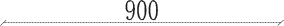 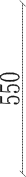 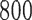 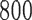 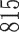 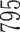 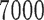 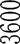 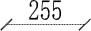 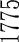 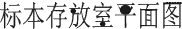 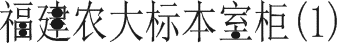 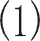 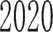 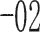 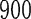 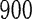 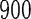 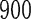 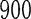 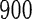 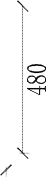 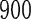 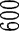 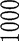 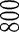 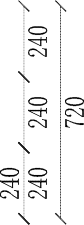 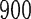 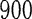 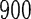 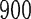 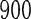 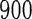 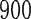 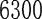 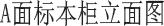 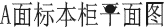 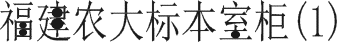 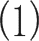 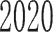 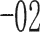 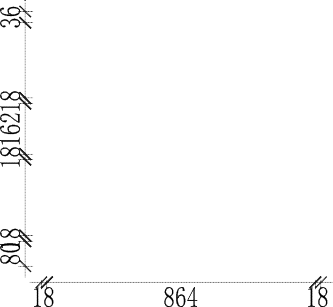 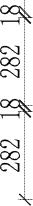 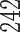 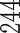 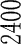 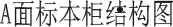 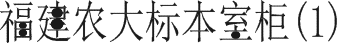 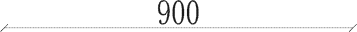 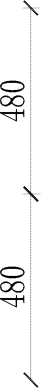 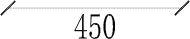 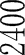 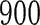 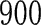 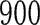 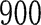 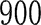 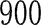 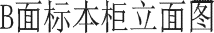 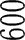 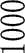 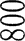 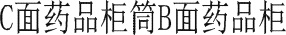 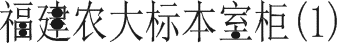 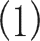 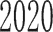 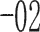 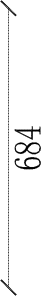 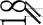 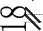 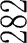 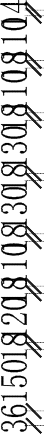 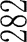 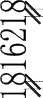 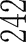 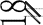 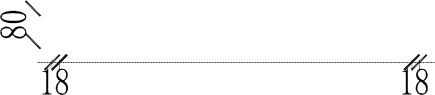 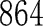 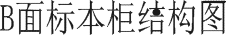 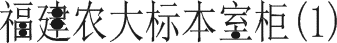 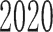 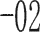 柜工作台	类A面工作台	装饰 件移 门常 用 配 件其 他 配 件共 7 页	第 06页备注：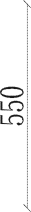 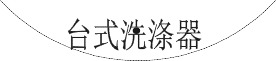 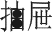 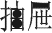 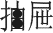 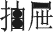 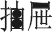 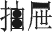 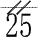 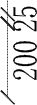 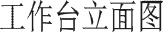 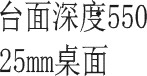 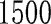 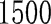 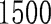 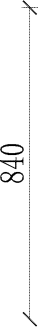 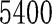 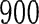 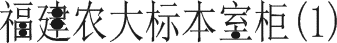 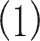 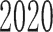 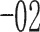 客户名称: 客户电话:安装地址设	计: 设计电话:订单号: 手工合同号:客户确认签字日	期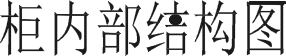 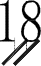 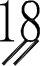 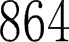 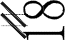 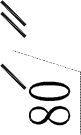 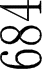 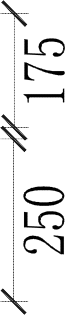 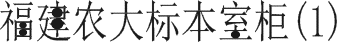 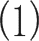 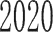 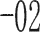 工作台A面工作台C面标本柜B面标本柜A面标本柜工作台A面工作台C面标本柜B面标本柜A面标本柜工作台A面工作台C面标本柜B面标本柜A面标本柜工作台A面工作台C面标本柜B面标本柜A面标本柜工作台A面工作台C面标本柜B面标本柜A面标本柜工作台A面工作台C面标本柜B面标本柜A面标本柜工作台A面工作台C面标本柜B面标本柜A面标本柜工作台A面工作台C面标本柜B面标本柜A面标本柜工作台A面工作台C面标本柜B面标本柜A面标本柜工作台A面工作台C面标本柜B面标本柜A面标本柜工作台A面工作台C面标本柜B面标本柜A面标本柜工作台A面工作台C面标本柜B面标本柜A面标本柜工作台A面工作台C面标本柜B面标本柜A面标本柜工作台A面工作台C面标本柜B面标本柜A面标本柜工作台A面工作台C面标本柜B面标本柜A面标本柜工作台A面工作台C面标本柜B面标本柜A面标本柜工作台A面工作台C面标本柜B面标本柜A面标本柜工作台A面工作台C面标本柜B面标本柜A面标本柜工作台A面工作台C面标本柜B面标本柜A面标本柜工作台A面工作台C面标本柜B面标本柜A面标本柜工作台A面工作台C面标本柜B面标本柜A面标本柜工作台A面工作台C面标本柜B面标本柜A面标本柜工作台A面工作台C面标本柜B面标本柜A面标本柜工作台A面工作台C面标本柜B面标本柜A面标本柜工作台A面工作台C面标本柜B面标本柜A面标本柜工作台A面工作台C面标本柜B面标本柜A面标本柜工作台A面工作台C面标本柜B面标本柜A面标本柜工作台A面工作台C面标本柜B面标本柜A面标本柜工作台A面工作台C面标本柜B面标本柜A面标本柜工作台A面工作台C面标本柜B面标本柜A面标本柜工作台A面工作台C面标本柜B面标本柜A面标本柜工作台A面工作台C面标本柜B面标本柜A面标本柜工作台A面工作台C面标本柜B面标本柜A面标本柜工作台A面工作台C面标本柜B面标本柜A面标本柜工作台A面工作台C面标本柜B面标本柜A面标本柜工作台A面工作台C面标本柜B面标本柜A面标本柜工作台A面工作台C面标本柜B面标本柜A面标本柜工作台A面工作台C面标本柜B面标本柜A面标本柜工作台A面工作台C面标本柜B面标本柜A面标本柜工作台A面工作台C面标本柜B面标本柜A面标本柜柜 类工作台A面工作台C面标本柜B面标本柜A面标本柜工作台A面工作台C面标本柜B面标本柜A面标本柜工作台A面工作台C面标本柜B面标本柜A面标本柜工作台A面工作台C面标本柜B面标本柜A面标本柜工作台A面工作台C面标本柜B面标本柜A面标本柜工作台A面工作台C面标本柜B面标本柜A面标本柜工作台A面工作台C面标本柜B面标本柜A面标本柜工作台A面工作台C面标本柜B面标本柜A面标本柜工作台A面工作台C面标本柜B面标本柜A面标本柜工作台A面工作台C面标本柜B面标本柜A面标本柜柜 类工作台A面工作台C面标本柜B面标本柜A面标本柜工作台A面工作台C面标本柜B面标本柜A面标本柜工作台A面工作台C面标本柜B面标本柜A面标本柜工作台A面工作台C面标本柜B面标本柜A面标本柜工作台A面工作台C面标本柜B面标本柜A面标本柜工作台A面工作台C面标本柜B面标本柜A面标本柜工作台A面工作台C面标本柜B面标本柜A面标本柜工作台A面工作台C面标本柜B面标本柜A面标本柜工作台A面工作台C面标本柜B面标本柜A面标本柜工作台A面工作台C面标本柜B面标本柜A面标本柜柜 类工作台A面工作台C面标本柜B面标本柜A面标本柜工作台A面工作台C面标本柜B面标本柜A面标本柜工作台A面工作台C面标本柜B面标本柜A面标本柜工作台A面工作台C面标本柜B面标本柜A面标本柜工作台A面工作台C面标本柜B面标本柜A面标本柜工作台A面工作台C面标本柜B面标本柜A面标本柜工作台A面工作台C面标本柜B面标本柜A面标本柜工作台A面工作台C面标本柜B面标本柜A面标本柜工作台A面工作台C面标本柜B面标本柜A面标本柜工作台A面工作台C面标本柜B面标本柜A面标本柜柜 类工作台A面工作台C面标本柜B面标本柜A面标本柜工作台A面工作台C面标本柜B面标本柜A面标本柜工作台A面工作台C面标本柜B面标本柜A面标本柜工作台A面工作台C面标本柜B面标本柜A面标本柜工作台A面工作台C面标本柜B面标本柜A面标本柜工作台A面工作台C面标本柜B面标本柜A面标本柜工作台A面工作台C面标本柜B面标本柜A面标本柜工作台A面工作台C面标本柜B面标本柜A面标本柜工作台A面工作台C面标本柜B面标本柜A面标本柜工作台A面工作台C面标本柜B面标本柜A面标本柜柜 类工作台A面工作台C面标本柜B面标本柜A面标本柜工作台A面工作台C面标本柜B面标本柜A面标本柜工作台A面工作台C面标本柜B面标本柜A面标本柜工作台A面工作台C面标本柜B面标本柜A面标本柜工作台A面工作台C面标本柜B面标本柜A面标本柜工作台A面工作台C面标本柜B面标本柜A面标本柜工作台A面工作台C面标本柜B面标本柜A面标本柜工作台A面工作台C面标本柜B面标本柜A面标本柜工作台A面工作台C面标本柜B面标本柜A面标本柜工作台A面工作台C面标本柜B面标本柜A面标本柜装 饰 件工作台A面工作台C面标本柜B面标本柜A面标本柜工作台A面工作台C面标本柜B面标本柜A面标本柜工作台A面工作台C面标本柜B面标本柜A面标本柜工作台A面工作台C面标本柜B面标本柜A面标本柜工作台A面工作台C面标本柜B面标本柜A面标本柜工作台A面工作台C面标本柜B面标本柜A面标本柜工作台A面工作台C面标本柜B面标本柜A面标本柜工作台A面工作台C面标本柜B面标本柜A面标本柜工作台A面工作台C面标本柜B面标本柜A面标本柜工作台A面工作台C面标本柜B面标本柜A面标本柜装 饰 件工作台A面工作台C面标本柜B面标本柜A面标本柜工作台A面工作台C面标本柜B面标本柜A面标本柜工作台A面工作台C面标本柜B面标本柜A面标本柜工作台A面工作台C面标本柜B面标本柜A面标本柜工作台A面工作台C面标本柜B面标本柜A面标本柜工作台A面工作台C面标本柜B面标本柜A面标本柜工作台A面工作台C面标本柜B面标本柜A面标本柜工作台A面工作台C面标本柜B面标本柜A面标本柜工作台A面工作台C面标本柜B面标本柜A面标本柜工作台A面工作台C面标本柜B面标本柜A面标本柜装 饰 件工作台A面工作台C面标本柜B面标本柜A面标本柜工作台A面工作台C面标本柜B面标本柜A面标本柜工作台A面工作台C面标本柜B面标本柜A面标本柜工作台A面工作台C面标本柜B面标本柜A面标本柜工作台A面工作台C面标本柜B面标本柜A面标本柜工作台A面工作台C面标本柜B面标本柜A面标本柜工作台A面工作台C面标本柜B面标本柜A面标本柜工作台A面工作台C面标本柜B面标本柜A面标本柜工作台A面工作台C面标本柜B面标本柜A面标本柜工作台A面工作台C面标本柜B面标本柜A面标本柜装 饰 件工作台A面工作台C面标本柜B面标本柜A面标本柜工作台A面工作台C面标本柜B面标本柜A面标本柜工作台A面工作台C面标本柜B面标本柜A面标本柜工作台A面工作台C面标本柜B面标本柜A面标本柜工作台A面工作台C面标本柜B面标本柜A面标本柜工作台A面工作台C面标本柜B面标本柜A面标本柜工作台A面工作台C面标本柜B面标本柜A面标本柜工作台A面工作台C面标本柜B面标本柜A面标本柜工作台A面工作台C面标本柜B面标本柜A面标本柜工作台A面工作台C面标本柜B面标本柜A面标本柜移 门工作台A面工作台C面标本柜B面标本柜A面标本柜工作台A面工作台C面标本柜B面标本柜A面标本柜工作台A面工作台C面标本柜B面标本柜A面标本柜工作台A面工作台C面标本柜B面标本柜A面标本柜工作台A面工作台C面标本柜B面标本柜A面标本柜工作台A面工作台C面标本柜B面标本柜A面标本柜工作台A面工作台C面标本柜B面标本柜A面标本柜工作台A面工作台C面标本柜B面标本柜A面标本柜工作台A面工作台C面标本柜B面标本柜A面标本柜工作台A面工作台C面标本柜B面标本柜A面标本柜移 门工作台A面工作台C面标本柜B面标本柜A面标本柜工作台A面工作台C面标本柜B面标本柜A面标本柜工作台A面工作台C面标本柜B面标本柜A面标本柜工作台A面工作台C面标本柜B面标本柜A面标本柜工作台A面工作台C面标本柜B面标本柜A面标本柜工作台A面工作台C面标本柜B面标本柜A面标本柜工作台A面工作台C面标本柜B面标本柜A面标本柜工作台A面工作台C面标本柜B面标本柜A面标本柜工作台A面工作台C面标本柜B面标本柜A面标本柜工作台A面工作台C面标本柜B面标本柜A面标本柜移 门工作台A面工作台C面标本柜B面标本柜A面标本柜工作台A面工作台C面标本柜B面标本柜A面标本柜工作台A面工作台C面标本柜B面标本柜A面标本柜工作台A面工作台C面标本柜B面标本柜A面标本柜工作台A面工作台C面标本柜B面标本柜A面标本柜工作台A面工作台C面标本柜B面标本柜A面标本柜工作台A面工作台C面标本柜B面标本柜A面标本柜工作台A面工作台C面标本柜B面标本柜A面标本柜工作台A面工作台C面标本柜B面标本柜A面标本柜工作台A面工作台C面标本柜B面标本柜A面标本柜移 门工作台A面工作台C面标本柜B面标本柜A面标本柜工作台A面工作台C面标本柜B面标本柜A面标本柜工作台A面工作台C面标本柜B面标本柜A面标本柜工作台A面工作台C面标本柜B面标本柜A面标本柜工作台A面工作台C面标本柜B面标本柜A面标本柜工作台A面工作台C面标本柜B面标本柜A面标本柜工作台A面工作台C面标本柜B面标本柜A面标本柜工作台A面工作台C面标本柜B面标本柜A面标本柜工作台A面工作台C面标本柜B面标本柜A面标本柜工作台A面工作台C面标本柜B面标本柜A面标本柜移 门工作台A面工作台C面标本柜B面标本柜A面标本柜工作台A面工作台C面标本柜B面标本柜A面标本柜工作台A面工作台C面标本柜B面标本柜A面标本柜工作台A面工作台C面标本柜B面标本柜A面标本柜工作台A面工作台C面标本柜B面标本柜A面标本柜工作台A面工作台C面标本柜B面标本柜A面标本柜工作台A面工作台C面标本柜B面标本柜A面标本柜工作台A面工作台C面标本柜B面标本柜A面标本柜工作台A面工作台C面标本柜B面标本柜A面标本柜工作台A面工作台C面标本柜B面标本柜A面标本柜常 用 配 件工作台A面工作台C面标本柜B面标本柜A面标本柜工作台A面工作台C面标本柜B面标本柜A面标本柜工作台A面工作台C面标本柜B面标本柜A面标本柜工作台A面工作台C面标本柜B面标本柜A面标本柜工作台A面工作台C面标本柜B面标本柜A面标本柜工作台A面工作台C面标本柜B面标本柜A面标本柜工作台A面工作台C面标本柜B面标本柜A面标本柜工作台A面工作台C面标本柜B面标本柜A面标本柜工作台A面工作台C面标本柜B面标本柜A面标本柜工作台A面工作台C面标本柜B面标本柜A面标本柜常 用 配 件工作台A面工作台C面标本柜B面标本柜A面标本柜工作台A面工作台C面标本柜B面标本柜A面标本柜工作台A面工作台C面标本柜B面标本柜A面标本柜工作台A面工作台C面标本柜B面标本柜A面标本柜工作台A面工作台C面标本柜B面标本柜A面标本柜工作台A面工作台C面标本柜B面标本柜A面标本柜工作台A面工作台C面标本柜B面标本柜A面标本柜工作台A面工作台C面标本柜B面标本柜A面标本柜工作台A面工作台C面标本柜B面标本柜A面标本柜工作台A面工作台C面标本柜B面标本柜A面标本柜常 用 配 件工作台A面工作台C面标本柜B面标本柜A面标本柜工作台A面工作台C面标本柜B面标本柜A面标本柜工作台A面工作台C面标本柜B面标本柜A面标本柜工作台A面工作台C面标本柜B面标本柜A面标本柜工作台A面工作台C面标本柜B面标本柜A面标本柜工作台A面工作台C面标本柜B面标本柜A面标本柜工作台A面工作台C面标本柜B面标本柜A面标本柜工作台A面工作台C面标本柜B面标本柜A面标本柜工作台A面工作台C面标本柜B面标本柜A面标本柜工作台A面工作台C面标本柜B面标本柜A面标本柜常 用 配 件工作台A面工作台C面标本柜B面标本柜A面标本柜工作台A面工作台C面标本柜B面标本柜A面标本柜工作台A面工作台C面标本柜B面标本柜A面标本柜工作台A面工作台C面标本柜B面标本柜A面标本柜工作台A面工作台C面标本柜B面标本柜A面标本柜工作台A面工作台C面标本柜B面标本柜A面标本柜工作台A面工作台C面标本柜B面标本柜A面标本柜工作台A面工作台C面标本柜B面标本柜A面标本柜工作台A面工作台C面标本柜B面标本柜A面标本柜工作台A面工作台C面标本柜B面标本柜A面标本柜常 用 配 件工作台A面工作台C面标本柜B面标本柜A面标本柜工作台A面工作台C面标本柜B面标本柜A面标本柜工作台A面工作台C面标本柜B面标本柜A面标本柜工作台A面工作台C面标本柜B面标本柜A面标本柜工作台A面工作台C面标本柜B面标本柜A面标本柜工作台A面工作台C面标本柜B面标本柜A面标本柜工作台A面工作台C面标本柜B面标本柜A面标本柜工作台A面工作台C面标本柜B面标本柜A面标本柜工作台A面工作台C面标本柜B面标本柜A面标本柜工作台A面工作台C面标本柜B面标本柜A面标本柜常 用 配 件工作台A面工作台C面标本柜B面标本柜A面标本柜工作台A面工作台C面标本柜B面标本柜A面标本柜工作台A面工作台C面标本柜B面标本柜A面标本柜工作台A面工作台C面标本柜B面标本柜A面标本柜工作台A面工作台C面标本柜B面标本柜A面标本柜工作台A面工作台C面标本柜B面标本柜A面标本柜工作台A面工作台C面标本柜B面标本柜A面标本柜工作台A面工作台C面标本柜B面标本柜A面标本柜工作台A面工作台C面标本柜B面标本柜A面标本柜工作台A面工作台C面标本柜B面标本柜A面标本柜其 他 配 件工作台A面工作台C面标本柜B面标本柜A面标本柜工作台A面工作台C面标本柜B面标本柜A面标本柜工作台A面工作台C面标本柜B面标本柜A面标本柜工作台A面工作台C面标本柜B面标本柜A面标本柜工作台A面工作台C面标本柜B面标本柜A面标本柜工作台A面工作台C面标本柜B面标本柜A面标本柜工作台A面工作台C面标本柜B面标本柜A面标本柜工作台A面工作台C面标本柜B面标本柜A面标本柜工作台A面工作台C面标本柜B面标本柜A面标本柜工作台A面工作台C面标本柜B面标本柜A面标本柜其 他 配 件工作台A面工作台C面标本柜B面标本柜A面标本柜工作台A面工作台C面标本柜B面标本柜A面标本柜工作台A面工作台C面标本柜B面标本柜A面标本柜工作台A面工作台C面标本柜B面标本柜A面标本柜工作台A面工作台C面标本柜B面标本柜A面标本柜工作台A面工作台C面标本柜B面标本柜A面标本柜工作台A面工作台C面标本柜B面标本柜A面标本柜工作台A面工作台C面标本柜B面标本柜A面标本柜工作台A面工作台C面标本柜B面标本柜A面标本柜工作台A面工作台C面标本柜B面标本柜A面标本柜其 他 配 件工作台A面工作台C面标本柜B面标本柜A面标本柜工作台A面工作台C面标本柜B面标本柜A面标本柜工作台A面工作台C面标本柜B面标本柜A面标本柜工作台A面工作台C面标本柜B面标本柜A面标本柜工作台A面工作台C面标本柜B面标本柜A面标本柜工作台A面工作台C面标本柜B面标本柜A面标本柜工作台A面工作台C面标本柜B面标本柜A面标本柜工作台A面工作台C面标本柜B面标本柜A面标本柜工作台A面工作台C面标本柜B面标本柜A面标本柜工作台A面工作台C面标本柜B面标本柜A面标本柜其 他 配 件工作台A面工作台C面标本柜B面标本柜A面标本柜工作台A面工作台C面标本柜B面标本柜A面标本柜工作台A面工作台C面标本柜B面标本柜A面标本柜工作台A面工作台C面标本柜B面标本柜A面标本柜工作台A面工作台C面标本柜B面标本柜A面标本柜工作台A面工作台C面标本柜B面标本柜A面标本柜工作台A面工作台C面标本柜B面标本柜A面标本柜工作台A面工作台C面标本柜B面标本柜A面标本柜工作台A面工作台C面标本柜B面标本柜A面标本柜工作台A面工作台C面标本柜B面标本柜A面标本柜其 他 配 件工作台A面工作台C面标本柜B面标本柜A面标本柜工作台A面工作台C面标本柜B面标本柜A面标本柜工作台A面工作台C面标本柜B面标本柜A面标本柜工作台A面工作台C面标本柜B面标本柜A面标本柜工作台A面工作台C面标本柜B面标本柜A面标本柜工作台A面工作台C面标本柜B面标本柜A面标本柜工作台A面工作台C面标本柜B面标本柜A面标本柜工作台A面工作台C面标本柜B面标本柜A面标本柜工作台A面工作台C面标本柜B面标本柜A面标本柜工作台A面工作台C面标本柜B面标本柜A面标本柜共 7 页	第 01页共 7 页	第 01页共 7 页	第 01页工作台A面工作台C面标本柜B面标本柜A面标本柜工作台A面工作台C面标本柜B面标本柜A面标本柜工作台A面工作台C面标本柜B面标本柜A面标本柜工作台A面工作台C面标本柜B面标本柜A面标本柜工作台A面工作台C面标本柜B面标本柜A面标本柜工作台A面工作台C面标本柜B面标本柜A面标本柜工作台A面工作台C面标本柜B面标本柜A面标本柜工作台A面工作台C面标本柜B面标本柜A面标本柜工作台A面工作台C面标本柜B面标本柜A面标本柜工作台A面工作台C面标本柜B面标本柜A面标本柜备注：备注：备注：工作台A面工作台C面标本柜B面标本柜A面标本柜工作台A面工作台C面标本柜B面标本柜A面标本柜工作台A面工作台C面标本柜B面标本柜A面标本柜工作台A面工作台C面标本柜B面标本柜A面标本柜工作台A面工作台C面标本柜B面标本柜A面标本柜工作台A面工作台C面标本柜B面标本柜A面标本柜工作台A面工作台C面标本柜B面标本柜A面标本柜工作台A面工作台C面标本柜B面标本柜A面标本柜工作台A面工作台C面标本柜B面标本柜A面标本柜工作台A面工作台C面标本柜B面标本柜A面标本柜客户确认签字日	期客户确认签字日	期客户名称:安装地址设	计:订单号:客户确认签字日	期客户确认签字日	期客户电话:安装地址设计电话:手工合同号:客户确认签字日	期客户确认签字日	期轻型轨	轻型轨	轻型轨	轻型轨	轻型轨	轻型轨	轻型轨 道移门	道移门	道移门	道移门	道移门	道移门	道移门抽屉 抽屉 抽屉轻型轨	轻型轨	轻型轨	轻型轨	轻型轨	轻型轨	轻型轨 道移门	道移门	道移门	道移门	道移门	道移门	道移门抽屉 抽屉 抽屉轻型轨	轻型轨	轻型轨	轻型轨	轻型轨	轻型轨	轻型轨 道移门	道移门	道移门	道移门	道移门	道移门	道移门抽屉 抽屉 抽屉轻型轨	轻型轨	轻型轨	轻型轨	轻型轨	轻型轨	轻型轨 道移门	道移门	道移门	道移门	道移门	道移门	道移门抽屉 抽屉 抽屉轻型轨	轻型轨	轻型轨	轻型轨	轻型轨	轻型轨	轻型轨 道移门	道移门	道移门	道移门	道移门	道移门	道移门抽屉 抽屉 抽屉轻型轨	轻型轨	轻型轨	轻型轨	轻型轨	轻型轨	轻型轨 道移门	道移门	道移门	道移门	道移门	道移门	道移门抽屉 抽屉 抽屉轻型轨	轻型轨	轻型轨	轻型轨	轻型轨	轻型轨	轻型轨 道移门	道移门	道移门	道移门	道移门	道移门	道移门抽屉 抽屉 抽屉轻型轨	轻型轨	轻型轨	轻型轨	轻型轨	轻型轨	轻型轨 道移门	道移门	道移门	道移门	道移门	道移门	道移门抽屉 抽屉 抽屉轻型轨	轻型轨	轻型轨	轻型轨	轻型轨	轻型轨	轻型轨 道移门	道移门	道移门	道移门	道移门	道移门	道移门抽屉 抽屉 抽屉轻型轨	轻型轨	轻型轨	轻型轨	轻型轨	轻型轨	轻型轨 道移门	道移门	道移门	道移门	道移门	道移门	道移门抽屉 抽屉 抽屉轻型轨	轻型轨	轻型轨	轻型轨	轻型轨	轻型轨	轻型轨 道移门	道移门	道移门	道移门	道移门	道移门	道移门抽屉 抽屉 抽屉轻型轨	轻型轨	轻型轨	轻型轨	轻型轨	轻型轨	轻型轨 道移门	道移门	道移门	道移门	道移门	道移门	道移门抽屉 抽屉 抽屉轻型轨	轻型轨	轻型轨	轻型轨	轻型轨	轻型轨	轻型轨 道移门	道移门	道移门	道移门	道移门	道移门	道移门抽屉 抽屉 抽屉轻型轨	轻型轨	轻型轨	轻型轨	轻型轨	轻型轨	轻型轨 道移门	道移门	道移门	道移门	道移门	道移门	道移门抽屉 抽屉 抽屉轻型轨	轻型轨	轻型轨	轻型轨	轻型轨	轻型轨	轻型轨 道移门	道移门	道移门	道移门	道移门	道移门	道移门抽屉 抽屉 抽屉轻型轨	轻型轨	轻型轨	轻型轨	轻型轨	轻型轨	轻型轨 道移门	道移门	道移门	道移门	道移门	道移门	道移门抽屉 抽屉 抽屉轻型轨	轻型轨	轻型轨	轻型轨	轻型轨	轻型轨	轻型轨 道移门	道移门	道移门	道移门	道移门	道移门	道移门抽屉 抽屉 抽屉轻型轨	轻型轨	轻型轨	轻型轨	轻型轨	轻型轨	轻型轨 道移门	道移门	道移门	道移门	道移门	道移门	道移门抽屉 抽屉 抽屉轻型轨	轻型轨	轻型轨	轻型轨	轻型轨	轻型轨	轻型轨 道移门	道移门	道移门	道移门	道移门	道移门	道移门抽屉 抽屉 抽屉轻型轨	轻型轨	轻型轨	轻型轨	轻型轨	轻型轨	轻型轨 道移门	道移门	道移门	道移门	道移门	道移门	道移门抽屉 抽屉 抽屉轻型轨	轻型轨	轻型轨	轻型轨	轻型轨	轻型轨	轻型轨 道移门	道移门	道移门	道移门	道移门	道移门	道移门抽屉 抽屉 抽屉轻型轨	轻型轨	轻型轨	轻型轨	轻型轨	轻型轨	轻型轨 道移门	道移门	道移门	道移门	道移门	道移门	道移门抽屉 抽屉 抽屉轻型轨	轻型轨	轻型轨	轻型轨	轻型轨	轻型轨	轻型轨 道移门	道移门	道移门	道移门	道移门	道移门	道移门抽屉 抽屉 抽屉轻型轨	轻型轨	轻型轨	轻型轨	轻型轨	轻型轨	轻型轨 道移门	道移门	道移门	道移门	道移门	道移门	道移门抽屉 抽屉 抽屉轻型轨	轻型轨	轻型轨	轻型轨	轻型轨	轻型轨	轻型轨 道移门	道移门	道移门	道移门	道移门	道移门	道移门抽屉 抽屉 抽屉轻型轨	轻型轨	轻型轨	轻型轨	轻型轨	轻型轨	轻型轨 道移门	道移门	道移门	道移门	道移门	道移门	道移门抽屉 抽屉 抽屉轻型轨	轻型轨	轻型轨	轻型轨	轻型轨	轻型轨	轻型轨 道移门	道移门	道移门	道移门	道移门	道移门	道移门抽屉 抽屉 抽屉轻型轨	轻型轨	轻型轨	轻型轨	轻型轨	轻型轨	轻型轨 道移门	道移门	道移门	道移门	道移门	道移门	道移门抽屉 抽屉 抽屉轻型轨	轻型轨	轻型轨	轻型轨	轻型轨	轻型轨	轻型轨 道移门	道移门	道移门	道移门	道移门	道移门	道移门抽屉 抽屉 抽屉轻型轨	轻型轨	轻型轨	轻型轨	轻型轨	轻型轨	轻型轨 道移门	道移门	道移门	道移门	道移门	道移门	道移门抽屉 抽屉 抽屉轻型轨	轻型轨	轻型轨	轻型轨	轻型轨	轻型轨	轻型轨 道移门	道移门	道移门	道移门	道移门	道移门	道移门抽屉 抽屉 抽屉轻型轨	轻型轨	轻型轨	轻型轨	轻型轨	轻型轨	轻型轨 道移门	道移门	道移门	道移门	道移门	道移门	道移门抽屉 抽屉 抽屉轻型轨	轻型轨	轻型轨	轻型轨	轻型轨	轻型轨	轻型轨 道移门	道移门	道移门	道移门	道移门	道移门	道移门抽屉 抽屉 抽屉轻型轨	轻型轨	轻型轨	轻型轨	轻型轨	轻型轨	轻型轨 道移门	道移门	道移门	道移门	道移门	道移门	道移门抽屉 抽屉 抽屉轻型轨	轻型轨	轻型轨	轻型轨	轻型轨	轻型轨	轻型轨 道移门	道移门	道移门	道移门	道移门	道移门	道移门抽屉 抽屉 抽屉轻型轨	轻型轨	轻型轨	轻型轨	轻型轨	轻型轨	轻型轨 道移门	道移门	道移门	道移门	道移门	道移门	道移门抽屉 抽屉 抽屉轻型轨	轻型轨	轻型轨	轻型轨	轻型轨	轻型轨	轻型轨 道移门	道移门	道移门	道移门	道移门	道移门	道移门抽屉 抽屉 抽屉轻型轨	轻型轨	轻型轨	轻型轨	轻型轨	轻型轨	轻型轨 道移门	道移门	道移门	道移门	道移门	道移门	道移门抽屉 抽屉 抽屉轻型轨	轻型轨	轻型轨	轻型轨	轻型轨	轻型轨	轻型轨 道移门	道移门	道移门	道移门	道移门	道移门	道移门抽屉 抽屉 抽屉轻型轨	轻型轨	轻型轨	轻型轨	轻型轨	轻型轨	轻型轨 道移门	道移门	道移门	道移门	道移门	道移门	道移门抽屉 抽屉 抽屉柜 类轻型轨	轻型轨	轻型轨	轻型轨	轻型轨	轻型轨	轻型轨 道移门	道移门	道移门	道移门	道移门	道移门	道移门抽屉 抽屉 抽屉轻型轨	轻型轨	轻型轨	轻型轨	轻型轨	轻型轨	轻型轨 道移门	道移门	道移门	道移门	道移门	道移门	道移门抽屉 抽屉 抽屉轻型轨	轻型轨	轻型轨	轻型轨	轻型轨	轻型轨	轻型轨 道移门	道移门	道移门	道移门	道移门	道移门	道移门抽屉 抽屉 抽屉轻型轨	轻型轨	轻型轨	轻型轨	轻型轨	轻型轨	轻型轨 道移门	道移门	道移门	道移门	道移门	道移门	道移门抽屉 抽屉 抽屉轻型轨	轻型轨	轻型轨	轻型轨	轻型轨	轻型轨	轻型轨 道移门	道移门	道移门	道移门	道移门	道移门	道移门抽屉 抽屉 抽屉轻型轨	轻型轨	轻型轨	轻型轨	轻型轨	轻型轨	轻型轨 道移门	道移门	道移门	道移门	道移门	道移门	道移门抽屉 抽屉 抽屉轻型轨	轻型轨	轻型轨	轻型轨	轻型轨	轻型轨	轻型轨 道移门	道移门	道移门	道移门	道移门	道移门	道移门抽屉 抽屉 抽屉轻型轨	轻型轨	轻型轨	轻型轨	轻型轨	轻型轨	轻型轨 道移门	道移门	道移门	道移门	道移门	道移门	道移门抽屉 抽屉 抽屉轻型轨	轻型轨	轻型轨	轻型轨	轻型轨	轻型轨	轻型轨 道移门	道移门	道移门	道移门	道移门	道移门	道移门抽屉 抽屉 抽屉轻型轨	轻型轨	轻型轨	轻型轨	轻型轨	轻型轨	轻型轨 道移门	道移门	道移门	道移门	道移门	道移门	道移门抽屉 抽屉 抽屉柜 类轻型轨	轻型轨	轻型轨	轻型轨	轻型轨	轻型轨	轻型轨 道移门	道移门	道移门	道移门	道移门	道移门	道移门抽屉 抽屉 抽屉轻型轨	轻型轨	轻型轨	轻型轨	轻型轨	轻型轨	轻型轨 道移门	道移门	道移门	道移门	道移门	道移门	道移门抽屉 抽屉 抽屉轻型轨	轻型轨	轻型轨	轻型轨	轻型轨	轻型轨	轻型轨 道移门	道移门	道移门	道移门	道移门	道移门	道移门抽屉 抽屉 抽屉轻型轨	轻型轨	轻型轨	轻型轨	轻型轨	轻型轨	轻型轨 道移门	道移门	道移门	道移门	道移门	道移门	道移门抽屉 抽屉 抽屉轻型轨	轻型轨	轻型轨	轻型轨	轻型轨	轻型轨	轻型轨 道移门	道移门	道移门	道移门	道移门	道移门	道移门抽屉 抽屉 抽屉轻型轨	轻型轨	轻型轨	轻型轨	轻型轨	轻型轨	轻型轨 道移门	道移门	道移门	道移门	道移门	道移门	道移门抽屉 抽屉 抽屉轻型轨	轻型轨	轻型轨	轻型轨	轻型轨	轻型轨	轻型轨 道移门	道移门	道移门	道移门	道移门	道移门	道移门抽屉 抽屉 抽屉轻型轨	轻型轨	轻型轨	轻型轨	轻型轨	轻型轨	轻型轨 道移门	道移门	道移门	道移门	道移门	道移门	道移门抽屉 抽屉 抽屉轻型轨	轻型轨	轻型轨	轻型轨	轻型轨	轻型轨	轻型轨 道移门	道移门	道移门	道移门	道移门	道移门	道移门抽屉 抽屉 抽屉轻型轨	轻型轨	轻型轨	轻型轨	轻型轨	轻型轨	轻型轨 道移门	道移门	道移门	道移门	道移门	道移门	道移门抽屉 抽屉 抽屉柜 类轻型轨	轻型轨	轻型轨	轻型轨	轻型轨	轻型轨	轻型轨 道移门	道移门	道移门	道移门	道移门	道移门	道移门抽屉 抽屉 抽屉轻型轨	轻型轨	轻型轨	轻型轨	轻型轨	轻型轨	轻型轨 道移门	道移门	道移门	道移门	道移门	道移门	道移门抽屉 抽屉 抽屉轻型轨	轻型轨	轻型轨	轻型轨	轻型轨	轻型轨	轻型轨 道移门	道移门	道移门	道移门	道移门	道移门	道移门抽屉 抽屉 抽屉轻型轨	轻型轨	轻型轨	轻型轨	轻型轨	轻型轨	轻型轨 道移门	道移门	道移门	道移门	道移门	道移门	道移门抽屉 抽屉 抽屉轻型轨	轻型轨	轻型轨	轻型轨	轻型轨	轻型轨	轻型轨 道移门	道移门	道移门	道移门	道移门	道移门	道移门抽屉 抽屉 抽屉轻型轨	轻型轨	轻型轨	轻型轨	轻型轨	轻型轨	轻型轨 道移门	道移门	道移门	道移门	道移门	道移门	道移门抽屉 抽屉 抽屉轻型轨	轻型轨	轻型轨	轻型轨	轻型轨	轻型轨	轻型轨 道移门	道移门	道移门	道移门	道移门	道移门	道移门抽屉 抽屉 抽屉轻型轨	轻型轨	轻型轨	轻型轨	轻型轨	轻型轨	轻型轨 道移门	道移门	道移门	道移门	道移门	道移门	道移门抽屉 抽屉 抽屉轻型轨	轻型轨	轻型轨	轻型轨	轻型轨	轻型轨	轻型轨 道移门	道移门	道移门	道移门	道移门	道移门	道移门抽屉 抽屉 抽屉轻型轨	轻型轨	轻型轨	轻型轨	轻型轨	轻型轨	轻型轨 道移门	道移门	道移门	道移门	道移门	道移门	道移门抽屉 抽屉 抽屉柜 类轻型轨	轻型轨	轻型轨	轻型轨	轻型轨	轻型轨	轻型轨 道移门	道移门	道移门	道移门	道移门	道移门	道移门抽屉 抽屉 抽屉轻型轨	轻型轨	轻型轨	轻型轨	轻型轨	轻型轨	轻型轨 道移门	道移门	道移门	道移门	道移门	道移门	道移门抽屉 抽屉 抽屉轻型轨	轻型轨	轻型轨	轻型轨	轻型轨	轻型轨	轻型轨 道移门	道移门	道移门	道移门	道移门	道移门	道移门抽屉 抽屉 抽屉轻型轨	轻型轨	轻型轨	轻型轨	轻型轨	轻型轨	轻型轨 道移门	道移门	道移门	道移门	道移门	道移门	道移门抽屉 抽屉 抽屉轻型轨	轻型轨	轻型轨	轻型轨	轻型轨	轻型轨	轻型轨 道移门	道移门	道移门	道移门	道移门	道移门	道移门抽屉 抽屉 抽屉轻型轨	轻型轨	轻型轨	轻型轨	轻型轨	轻型轨	轻型轨 道移门	道移门	道移门	道移门	道移门	道移门	道移门抽屉 抽屉 抽屉轻型轨	轻型轨	轻型轨	轻型轨	轻型轨	轻型轨	轻型轨 道移门	道移门	道移门	道移门	道移门	道移门	道移门抽屉 抽屉 抽屉轻型轨	轻型轨	轻型轨	轻型轨	轻型轨	轻型轨	轻型轨 道移门	道移门	道移门	道移门	道移门	道移门	道移门抽屉 抽屉 抽屉轻型轨	轻型轨	轻型轨	轻型轨	轻型轨	轻型轨	轻型轨 道移门	道移门	道移门	道移门	道移门	道移门	道移门抽屉 抽屉 抽屉轻型轨	轻型轨	轻型轨	轻型轨	轻型轨	轻型轨	轻型轨 道移门	道移门	道移门	道移门	道移门	道移门	道移门抽屉 抽屉 抽屉柜 类轻型轨	轻型轨	轻型轨	轻型轨	轻型轨	轻型轨	轻型轨 道移门	道移门	道移门	道移门	道移门	道移门	道移门抽屉 抽屉 抽屉轻型轨	轻型轨	轻型轨	轻型轨	轻型轨	轻型轨	轻型轨 道移门	道移门	道移门	道移门	道移门	道移门	道移门抽屉 抽屉 抽屉轻型轨	轻型轨	轻型轨	轻型轨	轻型轨	轻型轨	轻型轨 道移门	道移门	道移门	道移门	道移门	道移门	道移门抽屉 抽屉 抽屉轻型轨	轻型轨	轻型轨	轻型轨	轻型轨	轻型轨	轻型轨 道移门	道移门	道移门	道移门	道移门	道移门	道移门抽屉 抽屉 抽屉轻型轨	轻型轨	轻型轨	轻型轨	轻型轨	轻型轨	轻型轨 道移门	道移门	道移门	道移门	道移门	道移门	道移门抽屉 抽屉 抽屉轻型轨	轻型轨	轻型轨	轻型轨	轻型轨	轻型轨	轻型轨 道移门	道移门	道移门	道移门	道移门	道移门	道移门抽屉 抽屉 抽屉轻型轨	轻型轨	轻型轨	轻型轨	轻型轨	轻型轨	轻型轨 道移门	道移门	道移门	道移门	道移门	道移门	道移门抽屉 抽屉 抽屉轻型轨	轻型轨	轻型轨	轻型轨	轻型轨	轻型轨	轻型轨 道移门	道移门	道移门	道移门	道移门	道移门	道移门抽屉 抽屉 抽屉轻型轨	轻型轨	轻型轨	轻型轨	轻型轨	轻型轨	轻型轨 道移门	道移门	道移门	道移门	道移门	道移门	道移门抽屉 抽屉 抽屉轻型轨	轻型轨	轻型轨	轻型轨	轻型轨	轻型轨	轻型轨 道移门	道移门	道移门	道移门	道移门	道移门	道移门抽屉 抽屉 抽屉装 饰 件轻型轨	轻型轨	轻型轨	轻型轨	轻型轨	轻型轨	轻型轨 道移门	道移门	道移门	道移门	道移门	道移门	道移门抽屉 抽屉 抽屉轻型轨	轻型轨	轻型轨	轻型轨	轻型轨	轻型轨	轻型轨 道移门	道移门	道移门	道移门	道移门	道移门	道移门抽屉 抽屉 抽屉轻型轨	轻型轨	轻型轨	轻型轨	轻型轨	轻型轨	轻型轨 道移门	道移门	道移门	道移门	道移门	道移门	道移门抽屉 抽屉 抽屉轻型轨	轻型轨	轻型轨	轻型轨	轻型轨	轻型轨	轻型轨 道移门	道移门	道移门	道移门	道移门	道移门	道移门抽屉 抽屉 抽屉轻型轨	轻型轨	轻型轨	轻型轨	轻型轨	轻型轨	轻型轨 道移门	道移门	道移门	道移门	道移门	道移门	道移门抽屉 抽屉 抽屉轻型轨	轻型轨	轻型轨	轻型轨	轻型轨	轻型轨	轻型轨 道移门	道移门	道移门	道移门	道移门	道移门	道移门抽屉 抽屉 抽屉轻型轨	轻型轨	轻型轨	轻型轨	轻型轨	轻型轨	轻型轨 道移门	道移门	道移门	道移门	道移门	道移门	道移门抽屉 抽屉 抽屉轻型轨	轻型轨	轻型轨	轻型轨	轻型轨	轻型轨	轻型轨 道移门	道移门	道移门	道移门	道移门	道移门	道移门抽屉 抽屉 抽屉轻型轨	轻型轨	轻型轨	轻型轨	轻型轨	轻型轨	轻型轨 道移门	道移门	道移门	道移门	道移门	道移门	道移门抽屉 抽屉 抽屉轻型轨	轻型轨	轻型轨	轻型轨	轻型轨	轻型轨	轻型轨 道移门	道移门	道移门	道移门	道移门	道移门	道移门抽屉 抽屉 抽屉装 饰 件轻型轨	轻型轨	轻型轨	轻型轨	轻型轨	轻型轨	轻型轨 道移门	道移门	道移门	道移门	道移门	道移门	道移门抽屉 抽屉 抽屉轻型轨	轻型轨	轻型轨	轻型轨	轻型轨	轻型轨	轻型轨 道移门	道移门	道移门	道移门	道移门	道移门	道移门抽屉 抽屉 抽屉轻型轨	轻型轨	轻型轨	轻型轨	轻型轨	轻型轨	轻型轨 道移门	道移门	道移门	道移门	道移门	道移门	道移门抽屉 抽屉 抽屉轻型轨	轻型轨	轻型轨	轻型轨	轻型轨	轻型轨	轻型轨 道移门	道移门	道移门	道移门	道移门	道移门	道移门抽屉 抽屉 抽屉轻型轨	轻型轨	轻型轨	轻型轨	轻型轨	轻型轨	轻型轨 道移门	道移门	道移门	道移门	道移门	道移门	道移门抽屉 抽屉 抽屉轻型轨	轻型轨	轻型轨	轻型轨	轻型轨	轻型轨	轻型轨 道移门	道移门	道移门	道移门	道移门	道移门	道移门抽屉 抽屉 抽屉轻型轨	轻型轨	轻型轨	轻型轨	轻型轨	轻型轨	轻型轨 道移门	道移门	道移门	道移门	道移门	道移门	道移门抽屉 抽屉 抽屉轻型轨	轻型轨	轻型轨	轻型轨	轻型轨	轻型轨	轻型轨 道移门	道移门	道移门	道移门	道移门	道移门	道移门抽屉 抽屉 抽屉轻型轨	轻型轨	轻型轨	轻型轨	轻型轨	轻型轨	轻型轨 道移门	道移门	道移门	道移门	道移门	道移门	道移门抽屉 抽屉 抽屉轻型轨	轻型轨	轻型轨	轻型轨	轻型轨	轻型轨	轻型轨 道移门	道移门	道移门	道移门	道移门	道移门	道移门抽屉 抽屉 抽屉装 饰 件轻型轨	轻型轨	轻型轨	轻型轨	轻型轨	轻型轨	轻型轨 道移门	道移门	道移门	道移门	道移门	道移门	道移门抽屉 抽屉 抽屉轻型轨	轻型轨	轻型轨	轻型轨	轻型轨	轻型轨	轻型轨 道移门	道移门	道移门	道移门	道移门	道移门	道移门抽屉 抽屉 抽屉轻型轨	轻型轨	轻型轨	轻型轨	轻型轨	轻型轨	轻型轨 道移门	道移门	道移门	道移门	道移门	道移门	道移门抽屉 抽屉 抽屉轻型轨	轻型轨	轻型轨	轻型轨	轻型轨	轻型轨	轻型轨 道移门	道移门	道移门	道移门	道移门	道移门	道移门抽屉 抽屉 抽屉轻型轨	轻型轨	轻型轨	轻型轨	轻型轨	轻型轨	轻型轨 道移门	道移门	道移门	道移门	道移门	道移门	道移门抽屉 抽屉 抽屉轻型轨	轻型轨	轻型轨	轻型轨	轻型轨	轻型轨	轻型轨 道移门	道移门	道移门	道移门	道移门	道移门	道移门抽屉 抽屉 抽屉轻型轨	轻型轨	轻型轨	轻型轨	轻型轨	轻型轨	轻型轨 道移门	道移门	道移门	道移门	道移门	道移门	道移门抽屉 抽屉 抽屉轻型轨	轻型轨	轻型轨	轻型轨	轻型轨	轻型轨	轻型轨 道移门	道移门	道移门	道移门	道移门	道移门	道移门抽屉 抽屉 抽屉轻型轨	轻型轨	轻型轨	轻型轨	轻型轨	轻型轨	轻型轨 道移门	道移门	道移门	道移门	道移门	道移门	道移门抽屉 抽屉 抽屉轻型轨	轻型轨	轻型轨	轻型轨	轻型轨	轻型轨	轻型轨 道移门	道移门	道移门	道移门	道移门	道移门	道移门抽屉 抽屉 抽屉装 饰 件轻型轨	轻型轨	轻型轨	轻型轨	轻型轨	轻型轨	轻型轨 道移门	道移门	道移门	道移门	道移门	道移门	道移门抽屉 抽屉 抽屉轻型轨	轻型轨	轻型轨	轻型轨	轻型轨	轻型轨	轻型轨 道移门	道移门	道移门	道移门	道移门	道移门	道移门抽屉 抽屉 抽屉轻型轨	轻型轨	轻型轨	轻型轨	轻型轨	轻型轨	轻型轨 道移门	道移门	道移门	道移门	道移门	道移门	道移门抽屉 抽屉 抽屉轻型轨	轻型轨	轻型轨	轻型轨	轻型轨	轻型轨	轻型轨 道移门	道移门	道移门	道移门	道移门	道移门	道移门抽屉 抽屉 抽屉轻型轨	轻型轨	轻型轨	轻型轨	轻型轨	轻型轨	轻型轨 道移门	道移门	道移门	道移门	道移门	道移门	道移门抽屉 抽屉 抽屉轻型轨	轻型轨	轻型轨	轻型轨	轻型轨	轻型轨	轻型轨 道移门	道移门	道移门	道移门	道移门	道移门	道移门抽屉 抽屉 抽屉轻型轨	轻型轨	轻型轨	轻型轨	轻型轨	轻型轨	轻型轨 道移门	道移门	道移门	道移门	道移门	道移门	道移门抽屉 抽屉 抽屉轻型轨	轻型轨	轻型轨	轻型轨	轻型轨	轻型轨	轻型轨 道移门	道移门	道移门	道移门	道移门	道移门	道移门抽屉 抽屉 抽屉轻型轨	轻型轨	轻型轨	轻型轨	轻型轨	轻型轨	轻型轨 道移门	道移门	道移门	道移门	道移门	道移门	道移门抽屉 抽屉 抽屉轻型轨	轻型轨	轻型轨	轻型轨	轻型轨	轻型轨	轻型轨 道移门	道移门	道移门	道移门	道移门	道移门	道移门抽屉 抽屉 抽屉移 门轻型轨	轻型轨	轻型轨	轻型轨	轻型轨	轻型轨	轻型轨 道移门	道移门	道移门	道移门	道移门	道移门	道移门抽屉 抽屉 抽屉轻型轨	轻型轨	轻型轨	轻型轨	轻型轨	轻型轨	轻型轨 道移门	道移门	道移门	道移门	道移门	道移门	道移门抽屉 抽屉 抽屉轻型轨	轻型轨	轻型轨	轻型轨	轻型轨	轻型轨	轻型轨 道移门	道移门	道移门	道移门	道移门	道移门	道移门抽屉 抽屉 抽屉轻型轨	轻型轨	轻型轨	轻型轨	轻型轨	轻型轨	轻型轨 道移门	道移门	道移门	道移门	道移门	道移门	道移门抽屉 抽屉 抽屉轻型轨	轻型轨	轻型轨	轻型轨	轻型轨	轻型轨	轻型轨 道移门	道移门	道移门	道移门	道移门	道移门	道移门抽屉 抽屉 抽屉轻型轨	轻型轨	轻型轨	轻型轨	轻型轨	轻型轨	轻型轨 道移门	道移门	道移门	道移门	道移门	道移门	道移门抽屉 抽屉 抽屉轻型轨	轻型轨	轻型轨	轻型轨	轻型轨	轻型轨	轻型轨 道移门	道移门	道移门	道移门	道移门	道移门	道移门抽屉 抽屉 抽屉轻型轨	轻型轨	轻型轨	轻型轨	轻型轨	轻型轨	轻型轨 道移门	道移门	道移门	道移门	道移门	道移门	道移门抽屉 抽屉 抽屉轻型轨	轻型轨	轻型轨	轻型轨	轻型轨	轻型轨	轻型轨 道移门	道移门	道移门	道移门	道移门	道移门	道移门抽屉 抽屉 抽屉轻型轨	轻型轨	轻型轨	轻型轨	轻型轨	轻型轨	轻型轨 道移门	道移门	道移门	道移门	道移门	道移门	道移门抽屉 抽屉 抽屉移 门轻型轨	轻型轨	轻型轨	轻型轨	轻型轨	轻型轨	轻型轨 道移门	道移门	道移门	道移门	道移门	道移门	道移门抽屉 抽屉 抽屉轻型轨	轻型轨	轻型轨	轻型轨	轻型轨	轻型轨	轻型轨 道移门	道移门	道移门	道移门	道移门	道移门	道移门抽屉 抽屉 抽屉轻型轨	轻型轨	轻型轨	轻型轨	轻型轨	轻型轨	轻型轨 道移门	道移门	道移门	道移门	道移门	道移门	道移门抽屉 抽屉 抽屉轻型轨	轻型轨	轻型轨	轻型轨	轻型轨	轻型轨	轻型轨 道移门	道移门	道移门	道移门	道移门	道移门	道移门抽屉 抽屉 抽屉轻型轨	轻型轨	轻型轨	轻型轨	轻型轨	轻型轨	轻型轨 道移门	道移门	道移门	道移门	道移门	道移门	道移门抽屉 抽屉 抽屉轻型轨	轻型轨	轻型轨	轻型轨	轻型轨	轻型轨	轻型轨 道移门	道移门	道移门	道移门	道移门	道移门	道移门抽屉 抽屉 抽屉轻型轨	轻型轨	轻型轨	轻型轨	轻型轨	轻型轨	轻型轨 道移门	道移门	道移门	道移门	道移门	道移门	道移门抽屉 抽屉 抽屉轻型轨	轻型轨	轻型轨	轻型轨	轻型轨	轻型轨	轻型轨 道移门	道移门	道移门	道移门	道移门	道移门	道移门抽屉 抽屉 抽屉轻型轨	轻型轨	轻型轨	轻型轨	轻型轨	轻型轨	轻型轨 道移门	道移门	道移门	道移门	道移门	道移门	道移门抽屉 抽屉 抽屉轻型轨	轻型轨	轻型轨	轻型轨	轻型轨	轻型轨	轻型轨 道移门	道移门	道移门	道移门	道移门	道移门	道移门抽屉 抽屉 抽屉移 门轻型轨	轻型轨	轻型轨	轻型轨	轻型轨	轻型轨	轻型轨 道移门	道移门	道移门	道移门	道移门	道移门	道移门抽屉 抽屉 抽屉轻型轨	轻型轨	轻型轨	轻型轨	轻型轨	轻型轨	轻型轨 道移门	道移门	道移门	道移门	道移门	道移门	道移门抽屉 抽屉 抽屉轻型轨	轻型轨	轻型轨	轻型轨	轻型轨	轻型轨	轻型轨 道移门	道移门	道移门	道移门	道移门	道移门	道移门抽屉 抽屉 抽屉轻型轨	轻型轨	轻型轨	轻型轨	轻型轨	轻型轨	轻型轨 道移门	道移门	道移门	道移门	道移门	道移门	道移门抽屉 抽屉 抽屉轻型轨	轻型轨	轻型轨	轻型轨	轻型轨	轻型轨	轻型轨 道移门	道移门	道移门	道移门	道移门	道移门	道移门抽屉 抽屉 抽屉轻型轨	轻型轨	轻型轨	轻型轨	轻型轨	轻型轨	轻型轨 道移门	道移门	道移门	道移门	道移门	道移门	道移门抽屉 抽屉 抽屉轻型轨	轻型轨	轻型轨	轻型轨	轻型轨	轻型轨	轻型轨 道移门	道移门	道移门	道移门	道移门	道移门	道移门抽屉 抽屉 抽屉轻型轨	轻型轨	轻型轨	轻型轨	轻型轨	轻型轨	轻型轨 道移门	道移门	道移门	道移门	道移门	道移门	道移门抽屉 抽屉 抽屉轻型轨	轻型轨	轻型轨	轻型轨	轻型轨	轻型轨	轻型轨 道移门	道移门	道移门	道移门	道移门	道移门	道移门抽屉 抽屉 抽屉轻型轨	轻型轨	轻型轨	轻型轨	轻型轨	轻型轨	轻型轨 道移门	道移门	道移门	道移门	道移门	道移门	道移门抽屉 抽屉 抽屉移 门轻型轨	轻型轨	轻型轨	轻型轨	轻型轨	轻型轨	轻型轨 道移门	道移门	道移门	道移门	道移门	道移门	道移门抽屉 抽屉 抽屉轻型轨	轻型轨	轻型轨	轻型轨	轻型轨	轻型轨	轻型轨 道移门	道移门	道移门	道移门	道移门	道移门	道移门抽屉 抽屉 抽屉轻型轨	轻型轨	轻型轨	轻型轨	轻型轨	轻型轨	轻型轨 道移门	道移门	道移门	道移门	道移门	道移门	道移门抽屉 抽屉 抽屉轻型轨	轻型轨	轻型轨	轻型轨	轻型轨	轻型轨	轻型轨 道移门	道移门	道移门	道移门	道移门	道移门	道移门抽屉 抽屉 抽屉轻型轨	轻型轨	轻型轨	轻型轨	轻型轨	轻型轨	轻型轨 道移门	道移门	道移门	道移门	道移门	道移门	道移门抽屉 抽屉 抽屉轻型轨	轻型轨	轻型轨	轻型轨	轻型轨	轻型轨	轻型轨 道移门	道移门	道移门	道移门	道移门	道移门	道移门抽屉 抽屉 抽屉轻型轨	轻型轨	轻型轨	轻型轨	轻型轨	轻型轨	轻型轨 道移门	道移门	道移门	道移门	道移门	道移门	道移门抽屉 抽屉 抽屉轻型轨	轻型轨	轻型轨	轻型轨	轻型轨	轻型轨	轻型轨 道移门	道移门	道移门	道移门	道移门	道移门	道移门抽屉 抽屉 抽屉轻型轨	轻型轨	轻型轨	轻型轨	轻型轨	轻型轨	轻型轨 道移门	道移门	道移门	道移门	道移门	道移门	道移门抽屉 抽屉 抽屉轻型轨	轻型轨	轻型轨	轻型轨	轻型轨	轻型轨	轻型轨 道移门	道移门	道移门	道移门	道移门	道移门	道移门抽屉 抽屉 抽屉移 门轻型轨	轻型轨	轻型轨	轻型轨	轻型轨	轻型轨	轻型轨 道移门	道移门	道移门	道移门	道移门	道移门	道移门抽屉 抽屉 抽屉轻型轨	轻型轨	轻型轨	轻型轨	轻型轨	轻型轨	轻型轨 道移门	道移门	道移门	道移门	道移门	道移门	道移门抽屉 抽屉 抽屉轻型轨	轻型轨	轻型轨	轻型轨	轻型轨	轻型轨	轻型轨 道移门	道移门	道移门	道移门	道移门	道移门	道移门抽屉 抽屉 抽屉轻型轨	轻型轨	轻型轨	轻型轨	轻型轨	轻型轨	轻型轨 道移门	道移门	道移门	道移门	道移门	道移门	道移门抽屉 抽屉 抽屉轻型轨	轻型轨	轻型轨	轻型轨	轻型轨	轻型轨	轻型轨 道移门	道移门	道移门	道移门	道移门	道移门	道移门抽屉 抽屉 抽屉轻型轨	轻型轨	轻型轨	轻型轨	轻型轨	轻型轨	轻型轨 道移门	道移门	道移门	道移门	道移门	道移门	道移门抽屉 抽屉 抽屉轻型轨	轻型轨	轻型轨	轻型轨	轻型轨	轻型轨	轻型轨 道移门	道移门	道移门	道移门	道移门	道移门	道移门抽屉 抽屉 抽屉轻型轨	轻型轨	轻型轨	轻型轨	轻型轨	轻型轨	轻型轨 道移门	道移门	道移门	道移门	道移门	道移门	道移门抽屉 抽屉 抽屉轻型轨	轻型轨	轻型轨	轻型轨	轻型轨	轻型轨	轻型轨 道移门	道移门	道移门	道移门	道移门	道移门	道移门抽屉 抽屉 抽屉轻型轨	轻型轨	轻型轨	轻型轨	轻型轨	轻型轨	轻型轨 道移门	道移门	道移门	道移门	道移门	道移门	道移门抽屉 抽屉 抽屉常 用 配 件轻型轨	轻型轨	轻型轨	轻型轨	轻型轨	轻型轨	轻型轨 道移门	道移门	道移门	道移门	道移门	道移门	道移门抽屉 抽屉 抽屉轻型轨	轻型轨	轻型轨	轻型轨	轻型轨	轻型轨	轻型轨 道移门	道移门	道移门	道移门	道移门	道移门	道移门抽屉 抽屉 抽屉轻型轨	轻型轨	轻型轨	轻型轨	轻型轨	轻型轨	轻型轨 道移门	道移门	道移门	道移门	道移门	道移门	道移门抽屉 抽屉 抽屉轻型轨	轻型轨	轻型轨	轻型轨	轻型轨	轻型轨	轻型轨 道移门	道移门	道移门	道移门	道移门	道移门	道移门抽屉 抽屉 抽屉轻型轨	轻型轨	轻型轨	轻型轨	轻型轨	轻型轨	轻型轨 道移门	道移门	道移门	道移门	道移门	道移门	道移门抽屉 抽屉 抽屉轻型轨	轻型轨	轻型轨	轻型轨	轻型轨	轻型轨	轻型轨 道移门	道移门	道移门	道移门	道移门	道移门	道移门抽屉 抽屉 抽屉轻型轨	轻型轨	轻型轨	轻型轨	轻型轨	轻型轨	轻型轨 道移门	道移门	道移门	道移门	道移门	道移门	道移门抽屉 抽屉 抽屉轻型轨	轻型轨	轻型轨	轻型轨	轻型轨	轻型轨	轻型轨 道移门	道移门	道移门	道移门	道移门	道移门	道移门抽屉 抽屉 抽屉轻型轨	轻型轨	轻型轨	轻型轨	轻型轨	轻型轨	轻型轨 道移门	道移门	道移门	道移门	道移门	道移门	道移门抽屉 抽屉 抽屉轻型轨	轻型轨	轻型轨	轻型轨	轻型轨	轻型轨	轻型轨 道移门	道移门	道移门	道移门	道移门	道移门	道移门抽屉 抽屉 抽屉常 用 配 件轻型轨	轻型轨	轻型轨	轻型轨	轻型轨	轻型轨	轻型轨 道移门	道移门	道移门	道移门	道移门	道移门	道移门抽屉 抽屉 抽屉轻型轨	轻型轨	轻型轨	轻型轨	轻型轨	轻型轨	轻型轨 道移门	道移门	道移门	道移门	道移门	道移门	道移门抽屉 抽屉 抽屉轻型轨	轻型轨	轻型轨	轻型轨	轻型轨	轻型轨	轻型轨 道移门	道移门	道移门	道移门	道移门	道移门	道移门抽屉 抽屉 抽屉轻型轨	轻型轨	轻型轨	轻型轨	轻型轨	轻型轨	轻型轨 道移门	道移门	道移门	道移门	道移门	道移门	道移门抽屉 抽屉 抽屉轻型轨	轻型轨	轻型轨	轻型轨	轻型轨	轻型轨	轻型轨 道移门	道移门	道移门	道移门	道移门	道移门	道移门抽屉 抽屉 抽屉轻型轨	轻型轨	轻型轨	轻型轨	轻型轨	轻型轨	轻型轨 道移门	道移门	道移门	道移门	道移门	道移门	道移门抽屉 抽屉 抽屉轻型轨	轻型轨	轻型轨	轻型轨	轻型轨	轻型轨	轻型轨 道移门	道移门	道移门	道移门	道移门	道移门	道移门抽屉 抽屉 抽屉轻型轨	轻型轨	轻型轨	轻型轨	轻型轨	轻型轨	轻型轨 道移门	道移门	道移门	道移门	道移门	道移门	道移门抽屉 抽屉 抽屉轻型轨	轻型轨	轻型轨	轻型轨	轻型轨	轻型轨	轻型轨 道移门	道移门	道移门	道移门	道移门	道移门	道移门抽屉 抽屉 抽屉轻型轨	轻型轨	轻型轨	轻型轨	轻型轨	轻型轨	轻型轨 道移门	道移门	道移门	道移门	道移门	道移门	道移门抽屉 抽屉 抽屉常 用 配 件轻型轨	轻型轨	轻型轨	轻型轨	轻型轨	轻型轨	轻型轨 道移门	道移门	道移门	道移门	道移门	道移门	道移门抽屉 抽屉 抽屉轻型轨	轻型轨	轻型轨	轻型轨	轻型轨	轻型轨	轻型轨 道移门	道移门	道移门	道移门	道移门	道移门	道移门抽屉 抽屉 抽屉轻型轨	轻型轨	轻型轨	轻型轨	轻型轨	轻型轨	轻型轨 道移门	道移门	道移门	道移门	道移门	道移门	道移门抽屉 抽屉 抽屉轻型轨	轻型轨	轻型轨	轻型轨	轻型轨	轻型轨	轻型轨 道移门	道移门	道移门	道移门	道移门	道移门	道移门抽屉 抽屉 抽屉轻型轨	轻型轨	轻型轨	轻型轨	轻型轨	轻型轨	轻型轨 道移门	道移门	道移门	道移门	道移门	道移门	道移门抽屉 抽屉 抽屉轻型轨	轻型轨	轻型轨	轻型轨	轻型轨	轻型轨	轻型轨 道移门	道移门	道移门	道移门	道移门	道移门	道移门抽屉 抽屉 抽屉轻型轨	轻型轨	轻型轨	轻型轨	轻型轨	轻型轨	轻型轨 道移门	道移门	道移门	道移门	道移门	道移门	道移门抽屉 抽屉 抽屉轻型轨	轻型轨	轻型轨	轻型轨	轻型轨	轻型轨	轻型轨 道移门	道移门	道移门	道移门	道移门	道移门	道移门抽屉 抽屉 抽屉轻型轨	轻型轨	轻型轨	轻型轨	轻型轨	轻型轨	轻型轨 道移门	道移门	道移门	道移门	道移门	道移门	道移门抽屉 抽屉 抽屉轻型轨	轻型轨	轻型轨	轻型轨	轻型轨	轻型轨	轻型轨 道移门	道移门	道移门	道移门	道移门	道移门	道移门抽屉 抽屉 抽屉常 用 配 件轻型轨	轻型轨	轻型轨	轻型轨	轻型轨	轻型轨	轻型轨 道移门	道移门	道移门	道移门	道移门	道移门	道移门抽屉 抽屉 抽屉轻型轨	轻型轨	轻型轨	轻型轨	轻型轨	轻型轨	轻型轨 道移门	道移门	道移门	道移门	道移门	道移门	道移门抽屉 抽屉 抽屉轻型轨	轻型轨	轻型轨	轻型轨	轻型轨	轻型轨	轻型轨 道移门	道移门	道移门	道移门	道移门	道移门	道移门抽屉 抽屉 抽屉轻型轨	轻型轨	轻型轨	轻型轨	轻型轨	轻型轨	轻型轨 道移门	道移门	道移门	道移门	道移门	道移门	道移门抽屉 抽屉 抽屉轻型轨	轻型轨	轻型轨	轻型轨	轻型轨	轻型轨	轻型轨 道移门	道移门	道移门	道移门	道移门	道移门	道移门抽屉 抽屉 抽屉轻型轨	轻型轨	轻型轨	轻型轨	轻型轨	轻型轨	轻型轨 道移门	道移门	道移门	道移门	道移门	道移门	道移门抽屉 抽屉 抽屉轻型轨	轻型轨	轻型轨	轻型轨	轻型轨	轻型轨	轻型轨 道移门	道移门	道移门	道移门	道移门	道移门	道移门抽屉 抽屉 抽屉轻型轨	轻型轨	轻型轨	轻型轨	轻型轨	轻型轨	轻型轨 道移门	道移门	道移门	道移门	道移门	道移门	道移门抽屉 抽屉 抽屉轻型轨	轻型轨	轻型轨	轻型轨	轻型轨	轻型轨	轻型轨 道移门	道移门	道移门	道移门	道移门	道移门	道移门抽屉 抽屉 抽屉轻型轨	轻型轨	轻型轨	轻型轨	轻型轨	轻型轨	轻型轨 道移门	道移门	道移门	道移门	道移门	道移门	道移门抽屉 抽屉 抽屉常 用 配 件轻型轨	轻型轨	轻型轨	轻型轨	轻型轨	轻型轨	轻型轨 道移门	道移门	道移门	道移门	道移门	道移门	道移门抽屉 抽屉 抽屉轻型轨	轻型轨	轻型轨	轻型轨	轻型轨	轻型轨	轻型轨 道移门	道移门	道移门	道移门	道移门	道移门	道移门抽屉 抽屉 抽屉轻型轨	轻型轨	轻型轨	轻型轨	轻型轨	轻型轨	轻型轨 道移门	道移门	道移门	道移门	道移门	道移门	道移门抽屉 抽屉 抽屉轻型轨	轻型轨	轻型轨	轻型轨	轻型轨	轻型轨	轻型轨 道移门	道移门	道移门	道移门	道移门	道移门	道移门抽屉 抽屉 抽屉轻型轨	轻型轨	轻型轨	轻型轨	轻型轨	轻型轨	轻型轨 道移门	道移门	道移门	道移门	道移门	道移门	道移门抽屉 抽屉 抽屉轻型轨	轻型轨	轻型轨	轻型轨	轻型轨	轻型轨	轻型轨 道移门	道移门	道移门	道移门	道移门	道移门	道移门抽屉 抽屉 抽屉轻型轨	轻型轨	轻型轨	轻型轨	轻型轨	轻型轨	轻型轨 道移门	道移门	道移门	道移门	道移门	道移门	道移门抽屉 抽屉 抽屉轻型轨	轻型轨	轻型轨	轻型轨	轻型轨	轻型轨	轻型轨 道移门	道移门	道移门	道移门	道移门	道移门	道移门抽屉 抽屉 抽屉轻型轨	轻型轨	轻型轨	轻型轨	轻型轨	轻型轨	轻型轨 道移门	道移门	道移门	道移门	道移门	道移门	道移门抽屉 抽屉 抽屉轻型轨	轻型轨	轻型轨	轻型轨	轻型轨	轻型轨	轻型轨 道移门	道移门	道移门	道移门	道移门	道移门	道移门抽屉 抽屉 抽屉常 用 配 件轻型轨	轻型轨	轻型轨	轻型轨	轻型轨	轻型轨	轻型轨 道移门	道移门	道移门	道移门	道移门	道移门	道移门抽屉 抽屉 抽屉轻型轨	轻型轨	轻型轨	轻型轨	轻型轨	轻型轨	轻型轨 道移门	道移门	道移门	道移门	道移门	道移门	道移门抽屉 抽屉 抽屉轻型轨	轻型轨	轻型轨	轻型轨	轻型轨	轻型轨	轻型轨 道移门	道移门	道移门	道移门	道移门	道移门	道移门抽屉 抽屉 抽屉轻型轨	轻型轨	轻型轨	轻型轨	轻型轨	轻型轨	轻型轨 道移门	道移门	道移门	道移门	道移门	道移门	道移门抽屉 抽屉 抽屉轻型轨	轻型轨	轻型轨	轻型轨	轻型轨	轻型轨	轻型轨 道移门	道移门	道移门	道移门	道移门	道移门	道移门抽屉 抽屉 抽屉轻型轨	轻型轨	轻型轨	轻型轨	轻型轨	轻型轨	轻型轨 道移门	道移门	道移门	道移门	道移门	道移门	道移门抽屉 抽屉 抽屉轻型轨	轻型轨	轻型轨	轻型轨	轻型轨	轻型轨	轻型轨 道移门	道移门	道移门	道移门	道移门	道移门	道移门抽屉 抽屉 抽屉轻型轨	轻型轨	轻型轨	轻型轨	轻型轨	轻型轨	轻型轨 道移门	道移门	道移门	道移门	道移门	道移门	道移门抽屉 抽屉 抽屉轻型轨	轻型轨	轻型轨	轻型轨	轻型轨	轻型轨	轻型轨 道移门	道移门	道移门	道移门	道移门	道移门	道移门抽屉 抽屉 抽屉轻型轨	轻型轨	轻型轨	轻型轨	轻型轨	轻型轨	轻型轨 道移门	道移门	道移门	道移门	道移门	道移门	道移门抽屉 抽屉 抽屉其 他 配 件轻型轨	轻型轨	轻型轨	轻型轨	轻型轨	轻型轨	轻型轨 道移门	道移门	道移门	道移门	道移门	道移门	道移门抽屉 抽屉 抽屉轻型轨	轻型轨	轻型轨	轻型轨	轻型轨	轻型轨	轻型轨 道移门	道移门	道移门	道移门	道移门	道移门	道移门抽屉 抽屉 抽屉轻型轨	轻型轨	轻型轨	轻型轨	轻型轨	轻型轨	轻型轨 道移门	道移门	道移门	道移门	道移门	道移门	道移门抽屉 抽屉 抽屉轻型轨	轻型轨	轻型轨	轻型轨	轻型轨	轻型轨	轻型轨 道移门	道移门	道移门	道移门	道移门	道移门	道移门抽屉 抽屉 抽屉轻型轨	轻型轨	轻型轨	轻型轨	轻型轨	轻型轨	轻型轨 道移门	道移门	道移门	道移门	道移门	道移门	道移门抽屉 抽屉 抽屉轻型轨	轻型轨	轻型轨	轻型轨	轻型轨	轻型轨	轻型轨 道移门	道移门	道移门	道移门	道移门	道移门	道移门抽屉 抽屉 抽屉轻型轨	轻型轨	轻型轨	轻型轨	轻型轨	轻型轨	轻型轨 道移门	道移门	道移门	道移门	道移门	道移门	道移门抽屉 抽屉 抽屉轻型轨	轻型轨	轻型轨	轻型轨	轻型轨	轻型轨	轻型轨 道移门	道移门	道移门	道移门	道移门	道移门	道移门抽屉 抽屉 抽屉轻型轨	轻型轨	轻型轨	轻型轨	轻型轨	轻型轨	轻型轨 道移门	道移门	道移门	道移门	道移门	道移门	道移门抽屉 抽屉 抽屉轻型轨	轻型轨	轻型轨	轻型轨	轻型轨	轻型轨	轻型轨 道移门	道移门	道移门	道移门	道移门	道移门	道移门抽屉 抽屉 抽屉其 他 配 件轻型轨	轻型轨	轻型轨	轻型轨	轻型轨	轻型轨	轻型轨 道移门	道移门	道移门	道移门	道移门	道移门	道移门抽屉 抽屉 抽屉轻型轨	轻型轨	轻型轨	轻型轨	轻型轨	轻型轨	轻型轨 道移门	道移门	道移门	道移门	道移门	道移门	道移门抽屉 抽屉 抽屉轻型轨	轻型轨	轻型轨	轻型轨	轻型轨	轻型轨	轻型轨 道移门	道移门	道移门	道移门	道移门	道移门	道移门抽屉 抽屉 抽屉轻型轨	轻型轨	轻型轨	轻型轨	轻型轨	轻型轨	轻型轨 道移门	道移门	道移门	道移门	道移门	道移门	道移门抽屉 抽屉 抽屉轻型轨	轻型轨	轻型轨	轻型轨	轻型轨	轻型轨	轻型轨 道移门	道移门	道移门	道移门	道移门	道移门	道移门抽屉 抽屉 抽屉轻型轨	轻型轨	轻型轨	轻型轨	轻型轨	轻型轨	轻型轨 道移门	道移门	道移门	道移门	道移门	道移门	道移门抽屉 抽屉 抽屉轻型轨	轻型轨	轻型轨	轻型轨	轻型轨	轻型轨	轻型轨 道移门	道移门	道移门	道移门	道移门	道移门	道移门抽屉 抽屉 抽屉轻型轨	轻型轨	轻型轨	轻型轨	轻型轨	轻型轨	轻型轨 道移门	道移门	道移门	道移门	道移门	道移门	道移门抽屉 抽屉 抽屉轻型轨	轻型轨	轻型轨	轻型轨	轻型轨	轻型轨	轻型轨 道移门	道移门	道移门	道移门	道移门	道移门	道移门抽屉 抽屉 抽屉轻型轨	轻型轨	轻型轨	轻型轨	轻型轨	轻型轨	轻型轨 道移门	道移门	道移门	道移门	道移门	道移门	道移门抽屉 抽屉 抽屉其 他 配 件轻型轨	轻型轨	轻型轨	轻型轨	轻型轨	轻型轨	轻型轨 道移门	道移门	道移门	道移门	道移门	道移门	道移门抽屉 抽屉 抽屉轻型轨	轻型轨	轻型轨	轻型轨	轻型轨	轻型轨	轻型轨 道移门	道移门	道移门	道移门	道移门	道移门	道移门抽屉 抽屉 抽屉轻型轨	轻型轨	轻型轨	轻型轨	轻型轨	轻型轨	轻型轨 道移门	道移门	道移门	道移门	道移门	道移门	道移门抽屉 抽屉 抽屉轻型轨	轻型轨	轻型轨	轻型轨	轻型轨	轻型轨	轻型轨 道移门	道移门	道移门	道移门	道移门	道移门	道移门抽屉 抽屉 抽屉轻型轨	轻型轨	轻型轨	轻型轨	轻型轨	轻型轨	轻型轨 道移门	道移门	道移门	道移门	道移门	道移门	道移门抽屉 抽屉 抽屉轻型轨	轻型轨	轻型轨	轻型轨	轻型轨	轻型轨	轻型轨 道移门	道移门	道移门	道移门	道移门	道移门	道移门抽屉 抽屉 抽屉轻型轨	轻型轨	轻型轨	轻型轨	轻型轨	轻型轨	轻型轨 道移门	道移门	道移门	道移门	道移门	道移门	道移门抽屉 抽屉 抽屉轻型轨	轻型轨	轻型轨	轻型轨	轻型轨	轻型轨	轻型轨 道移门	道移门	道移门	道移门	道移门	道移门	道移门抽屉 抽屉 抽屉轻型轨	轻型轨	轻型轨	轻型轨	轻型轨	轻型轨	轻型轨 道移门	道移门	道移门	道移门	道移门	道移门	道移门抽屉 抽屉 抽屉轻型轨	轻型轨	轻型轨	轻型轨	轻型轨	轻型轨	轻型轨 道移门	道移门	道移门	道移门	道移门	道移门	道移门抽屉 抽屉 抽屉其 他 配 件轻型轨	轻型轨	轻型轨	轻型轨	轻型轨	轻型轨	轻型轨 道移门	道移门	道移门	道移门	道移门	道移门	道移门抽屉 抽屉 抽屉轻型轨	轻型轨	轻型轨	轻型轨	轻型轨	轻型轨	轻型轨 道移门	道移门	道移门	道移门	道移门	道移门	道移门抽屉 抽屉 抽屉轻型轨	轻型轨	轻型轨	轻型轨	轻型轨	轻型轨	轻型轨 道移门	道移门	道移门	道移门	道移门	道移门	道移门抽屉 抽屉 抽屉轻型轨	轻型轨	轻型轨	轻型轨	轻型轨	轻型轨	轻型轨 道移门	道移门	道移门	道移门	道移门	道移门	道移门抽屉 抽屉 抽屉轻型轨	轻型轨	轻型轨	轻型轨	轻型轨	轻型轨	轻型轨 道移门	道移门	道移门	道移门	道移门	道移门	道移门抽屉 抽屉 抽屉轻型轨	轻型轨	轻型轨	轻型轨	轻型轨	轻型轨	轻型轨 道移门	道移门	道移门	道移门	道移门	道移门	道移门抽屉 抽屉 抽屉轻型轨	轻型轨	轻型轨	轻型轨	轻型轨	轻型轨	轻型轨 道移门	道移门	道移门	道移门	道移门	道移门	道移门抽屉 抽屉 抽屉轻型轨	轻型轨	轻型轨	轻型轨	轻型轨	轻型轨	轻型轨 道移门	道移门	道移门	道移门	道移门	道移门	道移门抽屉 抽屉 抽屉轻型轨	轻型轨	轻型轨	轻型轨	轻型轨	轻型轨	轻型轨 道移门	道移门	道移门	道移门	道移门	道移门	道移门抽屉 抽屉 抽屉轻型轨	轻型轨	轻型轨	轻型轨	轻型轨	轻型轨	轻型轨 道移门	道移门	道移门	道移门	道移门	道移门	道移门抽屉 抽屉 抽屉其 他 配 件轻型轨	轻型轨	轻型轨	轻型轨	轻型轨	轻型轨	轻型轨 道移门	道移门	道移门	道移门	道移门	道移门	道移门抽屉 抽屉 抽屉轻型轨	轻型轨	轻型轨	轻型轨	轻型轨	轻型轨	轻型轨 道移门	道移门	道移门	道移门	道移门	道移门	道移门抽屉 抽屉 抽屉轻型轨	轻型轨	轻型轨	轻型轨	轻型轨	轻型轨	轻型轨 道移门	道移门	道移门	道移门	道移门	道移门	道移门抽屉 抽屉 抽屉轻型轨	轻型轨	轻型轨	轻型轨	轻型轨	轻型轨	轻型轨 道移门	道移门	道移门	道移门	道移门	道移门	道移门抽屉 抽屉 抽屉轻型轨	轻型轨	轻型轨	轻型轨	轻型轨	轻型轨	轻型轨 道移门	道移门	道移门	道移门	道移门	道移门	道移门抽屉 抽屉 抽屉轻型轨	轻型轨	轻型轨	轻型轨	轻型轨	轻型轨	轻型轨 道移门	道移门	道移门	道移门	道移门	道移门	道移门抽屉 抽屉 抽屉轻型轨	轻型轨	轻型轨	轻型轨	轻型轨	轻型轨	轻型轨 道移门	道移门	道移门	道移门	道移门	道移门	道移门抽屉 抽屉 抽屉轻型轨	轻型轨	轻型轨	轻型轨	轻型轨	轻型轨	轻型轨 道移门	道移门	道移门	道移门	道移门	道移门	道移门抽屉 抽屉 抽屉轻型轨	轻型轨	轻型轨	轻型轨	轻型轨	轻型轨	轻型轨 道移门	道移门	道移门	道移门	道移门	道移门	道移门抽屉 抽屉 抽屉轻型轨	轻型轨	轻型轨	轻型轨	轻型轨	轻型轨	轻型轨 道移门	道移门	道移门	道移门	道移门	道移门	道移门抽屉 抽屉 抽屉共 7 页	第 02页共 7 页	第 02页共 7 页	第 02页轻型轨	轻型轨	轻型轨	轻型轨	轻型轨	轻型轨	轻型轨 道移门	道移门	道移门	道移门	道移门	道移门	道移门抽屉 抽屉 抽屉轻型轨	轻型轨	轻型轨	轻型轨	轻型轨	轻型轨	轻型轨 道移门	道移门	道移门	道移门	道移门	道移门	道移门抽屉 抽屉 抽屉轻型轨	轻型轨	轻型轨	轻型轨	轻型轨	轻型轨	轻型轨 道移门	道移门	道移门	道移门	道移门	道移门	道移门抽屉 抽屉 抽屉轻型轨	轻型轨	轻型轨	轻型轨	轻型轨	轻型轨	轻型轨 道移门	道移门	道移门	道移门	道移门	道移门	道移门抽屉 抽屉 抽屉轻型轨	轻型轨	轻型轨	轻型轨	轻型轨	轻型轨	轻型轨 道移门	道移门	道移门	道移门	道移门	道移门	道移门抽屉 抽屉 抽屉轻型轨	轻型轨	轻型轨	轻型轨	轻型轨	轻型轨	轻型轨 道移门	道移门	道移门	道移门	道移门	道移门	道移门抽屉 抽屉 抽屉轻型轨	轻型轨	轻型轨	轻型轨	轻型轨	轻型轨	轻型轨 道移门	道移门	道移门	道移门	道移门	道移门	道移门抽屉 抽屉 抽屉轻型轨	轻型轨	轻型轨	轻型轨	轻型轨	轻型轨	轻型轨 道移门	道移门	道移门	道移门	道移门	道移门	道移门抽屉 抽屉 抽屉轻型轨	轻型轨	轻型轨	轻型轨	轻型轨	轻型轨	轻型轨 道移门	道移门	道移门	道移门	道移门	道移门	道移门抽屉 抽屉 抽屉轻型轨	轻型轨	轻型轨	轻型轨	轻型轨	轻型轨	轻型轨 道移门	道移门	道移门	道移门	道移门	道移门	道移门抽屉 抽屉 抽屉备注：备注：备注：轻型轨	轻型轨	轻型轨	轻型轨	轻型轨	轻型轨	轻型轨 道移门	道移门	道移门	道移门	道移门	道移门	道移门抽屉 抽屉 抽屉轻型轨	轻型轨	轻型轨	轻型轨	轻型轨	轻型轨	轻型轨 道移门	道移门	道移门	道移门	道移门	道移门	道移门抽屉 抽屉 抽屉轻型轨	轻型轨	轻型轨	轻型轨	轻型轨	轻型轨	轻型轨 道移门	道移门	道移门	道移门	道移门	道移门	道移门抽屉 抽屉 抽屉轻型轨	轻型轨	轻型轨	轻型轨	轻型轨	轻型轨	轻型轨 道移门	道移门	道移门	道移门	道移门	道移门	道移门抽屉 抽屉 抽屉轻型轨	轻型轨	轻型轨	轻型轨	轻型轨	轻型轨	轻型轨 道移门	道移门	道移门	道移门	道移门	道移门	道移门抽屉 抽屉 抽屉轻型轨	轻型轨	轻型轨	轻型轨	轻型轨	轻型轨	轻型轨 道移门	道移门	道移门	道移门	道移门	道移门	道移门抽屉 抽屉 抽屉轻型轨	轻型轨	轻型轨	轻型轨	轻型轨	轻型轨	轻型轨 道移门	道移门	道移门	道移门	道移门	道移门	道移门抽屉 抽屉 抽屉轻型轨	轻型轨	轻型轨	轻型轨	轻型轨	轻型轨	轻型轨 道移门	道移门	道移门	道移门	道移门	道移门	道移门抽屉 抽屉 抽屉轻型轨	轻型轨	轻型轨	轻型轨	轻型轨	轻型轨	轻型轨 道移门	道移门	道移门	道移门	道移门	道移门	道移门抽屉 抽屉 抽屉轻型轨	轻型轨	轻型轨	轻型轨	轻型轨	轻型轨	轻型轨 道移门	道移门	道移门	道移门	道移门	道移门	道移门抽屉 抽屉 抽屉客户确认签字日	期客户确认签字日	期客户名称:安装地址设	计:订单号:客户确认签字日	期客户确认签字日	期客户电话:安装地址设计电话:手工合同号:客户确认签字日	期客户确认签字日	期抽屉 位抽屉 位抽屉 位抽屉 位抽屉 位抽屉 位抽屉 位抽屉 位抽屉 位抽屉 位抽屉 位抽屉 位抽屉 位抽屉 位抽屉 位抽屉 位抽屉 位抽屉 位抽屉 位抽屉 位抽屉 位抽屉 位抽屉 位抽屉 位抽屉 位抽屉 位抽屉 位抽屉 位抽屉 位抽屉 位抽屉 位抽屉 位抽屉 位抽屉 位抽屉 位抽屉 位抽屉 位抽屉 位抽屉 位抽屉 位柜 类抽屉 位抽屉 位抽屉 位抽屉 位抽屉 位抽屉 位抽屉 位抽屉 位抽屉 位抽屉 位柜 类抽屉 位抽屉 位抽屉 位抽屉 位抽屉 位抽屉 位抽屉 位抽屉 位抽屉 位抽屉 位柜 类抽屉 位抽屉 位抽屉 位抽屉 位抽屉 位抽屉 位抽屉 位抽屉 位抽屉 位抽屉 位柜 类抽屉 位抽屉 位抽屉 位抽屉 位抽屉 位抽屉 位抽屉 位抽屉 位抽屉 位抽屉 位柜 类抽屉 位抽屉 位抽屉 位抽屉 位抽屉 位抽屉 位抽屉 位抽屉 位抽屉 位抽屉 位装 饰 件抽屉 位抽屉 位抽屉 位抽屉 位抽屉 位抽屉 位抽屉 位抽屉 位抽屉 位抽屉 位装 饰 件抽屉 位抽屉 位抽屉 位抽屉 位抽屉 位抽屉 位抽屉 位抽屉 位抽屉 位抽屉 位装 饰 件抽屉 位抽屉 位抽屉 位抽屉 位抽屉 位抽屉 位抽屉 位抽屉 位抽屉 位抽屉 位装 饰 件抽屉 位抽屉 位抽屉 位抽屉 位抽屉 位抽屉 位抽屉 位抽屉 位抽屉 位抽屉 位移 门抽屉 位抽屉 位抽屉 位抽屉 位抽屉 位抽屉 位抽屉 位抽屉 位抽屉 位抽屉 位移 门抽屉 位抽屉 位抽屉 位抽屉 位抽屉 位抽屉 位抽屉 位抽屉 位抽屉 位抽屉 位移 门抽屉 位抽屉 位抽屉 位抽屉 位抽屉 位抽屉 位抽屉 位抽屉 位抽屉 位抽屉 位移 门抽屉 位抽屉 位抽屉 位抽屉 位抽屉 位抽屉 位抽屉 位抽屉 位抽屉 位抽屉 位移 门抽屉 位抽屉 位抽屉 位抽屉 位抽屉 位抽屉 位抽屉 位抽屉 位抽屉 位抽屉 位常 用 配 件抽屉 位抽屉 位抽屉 位抽屉 位抽屉 位抽屉 位抽屉 位抽屉 位抽屉 位抽屉 位常 用 配 件抽屉 位抽屉 位抽屉 位抽屉 位抽屉 位抽屉 位抽屉 位抽屉 位抽屉 位抽屉 位常 用 配 件抽屉 位抽屉 位抽屉 位抽屉 位抽屉 位抽屉 位抽屉 位抽屉 位抽屉 位抽屉 位常 用 配 件抽屉 位抽屉 位抽屉 位抽屉 位抽屉 位抽屉 位抽屉 位抽屉 位抽屉 位抽屉 位常 用 配 件抽屉 位抽屉 位抽屉 位抽屉 位抽屉 位抽屉 位抽屉 位抽屉 位抽屉 位抽屉 位常 用 配 件抽屉 位抽屉 位抽屉 位抽屉 位抽屉 位抽屉 位抽屉 位抽屉 位抽屉 位抽屉 位其 他 配 件抽屉 位抽屉 位抽屉 位抽屉 位抽屉 位抽屉 位抽屉 位抽屉 位抽屉 位抽屉 位其 他 配 件抽屉 位抽屉 位抽屉 位抽屉 位抽屉 位抽屉 位抽屉 位抽屉 位抽屉 位抽屉 位其 他 配 件抽屉 位抽屉 位抽屉 位抽屉 位抽屉 位抽屉 位抽屉 位抽屉 位抽屉 位抽屉 位其 他 配 件抽屉 位抽屉 位抽屉 位抽屉 位抽屉 位抽屉 位抽屉 位抽屉 位抽屉 位抽屉 位其 他 配 件抽屉 位抽屉 位抽屉 位抽屉 位抽屉 位抽屉 位抽屉 位抽屉 位抽屉 位抽屉 位共 7页	第 03页共 7页	第 03页共 7页	第 03页抽屉 位抽屉 位抽屉 位抽屉 位抽屉 位抽屉 位抽屉 位抽屉 位抽屉 位抽屉 位备注：备注：备注：抽屉 位抽屉 位抽屉 位抽屉 位抽屉 位抽屉 位抽屉 位抽屉 位抽屉 位抽屉 位客户确认签字日	期客户确认签字日	期客户名称:安装地址设	计:订单号:客户确认签字日	期客户确认签字日	期客户电话:安装地址设计电话:手工合同号:客户确认签字日	期客户确认签字日	期C面药品柜B面药品柜抽屉	抽屉抽屉	抽屉抽屉	抽屉C面药品柜B面药品柜抽屉	抽屉抽屉	抽屉抽屉	抽屉C面药品柜B面药品柜抽屉	抽屉抽屉	抽屉抽屉	抽屉C面药品柜B面药品柜抽屉	抽屉抽屉	抽屉抽屉	抽屉C面药品柜B面药品柜抽屉	抽屉抽屉	抽屉抽屉	抽屉C面药品柜B面药品柜抽屉	抽屉抽屉	抽屉抽屉	抽屉C面药品柜B面药品柜抽屉	抽屉抽屉	抽屉抽屉	抽屉C面药品柜B面药品柜抽屉	抽屉抽屉	抽屉抽屉	抽屉C面药品柜B面药品柜抽屉	抽屉抽屉	抽屉抽屉	抽屉C面药品柜B面药品柜抽屉	抽屉抽屉	抽屉抽屉	抽屉C面药品柜B面药品柜抽屉	抽屉抽屉	抽屉抽屉	抽屉C面药品柜B面药品柜抽屉	抽屉抽屉	抽屉抽屉	抽屉C面药品柜B面药品柜抽屉	抽屉抽屉	抽屉抽屉	抽屉C面药品柜B面药品柜抽屉	抽屉抽屉	抽屉抽屉	抽屉C面药品柜B面药品柜抽屉	抽屉抽屉	抽屉抽屉	抽屉C面药品柜B面药品柜抽屉	抽屉抽屉	抽屉抽屉	抽屉C面药品柜B面药品柜抽屉	抽屉抽屉	抽屉抽屉	抽屉C面药品柜B面药品柜抽屉	抽屉抽屉	抽屉抽屉	抽屉C面药品柜B面药品柜抽屉	抽屉抽屉	抽屉抽屉	抽屉C面药品柜B面药品柜抽屉	抽屉抽屉	抽屉抽屉	抽屉C面药品柜B面药品柜抽屉	抽屉抽屉	抽屉抽屉	抽屉C面药品柜B面药品柜抽屉	抽屉抽屉	抽屉抽屉	抽屉C面药品柜B面药品柜抽屉	抽屉抽屉	抽屉抽屉	抽屉C面药品柜B面药品柜抽屉	抽屉抽屉	抽屉抽屉	抽屉C面药品柜B面药品柜抽屉	抽屉抽屉	抽屉抽屉	抽屉C面药品柜B面药品柜抽屉	抽屉抽屉	抽屉抽屉	抽屉C面药品柜B面药品柜抽屉	抽屉抽屉	抽屉抽屉	抽屉C面药品柜B面药品柜抽屉	抽屉抽屉	抽屉抽屉	抽屉C面药品柜B面药品柜抽屉	抽屉抽屉	抽屉抽屉	抽屉C面药品柜B面药品柜抽屉	抽屉抽屉	抽屉抽屉	抽屉C面药品柜B面药品柜抽屉	抽屉抽屉	抽屉抽屉	抽屉C面药品柜B面药品柜抽屉	抽屉抽屉	抽屉抽屉	抽屉C面药品柜B面药品柜抽屉	抽屉抽屉	抽屉抽屉	抽屉C面药品柜B面药品柜抽屉	抽屉抽屉	抽屉抽屉	抽屉C面药品柜B面药品柜抽屉	抽屉抽屉	抽屉抽屉	抽屉C面药品柜B面药品柜抽屉	抽屉抽屉	抽屉抽屉	抽屉C面药品柜B面药品柜抽屉	抽屉抽屉	抽屉抽屉	抽屉C面药品柜B面药品柜抽屉	抽屉抽屉	抽屉抽屉	抽屉C面药品柜B面药品柜抽屉	抽屉抽屉	抽屉抽屉	抽屉C面药品柜B面药品柜抽屉	抽屉抽屉	抽屉抽屉	抽屉柜 类C面药品柜B面药品柜抽屉	抽屉抽屉	抽屉抽屉	抽屉C面药品柜B面药品柜抽屉	抽屉抽屉	抽屉抽屉	抽屉C面药品柜B面药品柜抽屉	抽屉抽屉	抽屉抽屉	抽屉C面药品柜B面药品柜抽屉	抽屉抽屉	抽屉抽屉	抽屉C面药品柜B面药品柜抽屉	抽屉抽屉	抽屉抽屉	抽屉C面药品柜B面药品柜抽屉	抽屉抽屉	抽屉抽屉	抽屉C面药品柜B面药品柜抽屉	抽屉抽屉	抽屉抽屉	抽屉C面药品柜B面药品柜抽屉	抽屉抽屉	抽屉抽屉	抽屉C面药品柜B面药品柜抽屉	抽屉抽屉	抽屉抽屉	抽屉C面药品柜B面药品柜抽屉	抽屉抽屉	抽屉抽屉	抽屉柜 类C面药品柜B面药品柜抽屉	抽屉抽屉	抽屉抽屉	抽屉C面药品柜B面药品柜抽屉	抽屉抽屉	抽屉抽屉	抽屉C面药品柜B面药品柜抽屉	抽屉抽屉	抽屉抽屉	抽屉C面药品柜B面药品柜抽屉	抽屉抽屉	抽屉抽屉	抽屉C面药品柜B面药品柜抽屉	抽屉抽屉	抽屉抽屉	抽屉C面药品柜B面药品柜抽屉	抽屉抽屉	抽屉抽屉	抽屉C面药品柜B面药品柜抽屉	抽屉抽屉	抽屉抽屉	抽屉C面药品柜B面药品柜抽屉	抽屉抽屉	抽屉抽屉	抽屉C面药品柜B面药品柜抽屉	抽屉抽屉	抽屉抽屉	抽屉C面药品柜B面药品柜抽屉	抽屉抽屉	抽屉抽屉	抽屉柜 类C面药品柜B面药品柜抽屉	抽屉抽屉	抽屉抽屉	抽屉C面药品柜B面药品柜抽屉	抽屉抽屉	抽屉抽屉	抽屉C面药品柜B面药品柜抽屉	抽屉抽屉	抽屉抽屉	抽屉C面药品柜B面药品柜抽屉	抽屉抽屉	抽屉抽屉	抽屉C面药品柜B面药品柜抽屉	抽屉抽屉	抽屉抽屉	抽屉C面药品柜B面药品柜抽屉	抽屉抽屉	抽屉抽屉	抽屉C面药品柜B面药品柜抽屉	抽屉抽屉	抽屉抽屉	抽屉C面药品柜B面药品柜抽屉	抽屉抽屉	抽屉抽屉	抽屉C面药品柜B面药品柜抽屉	抽屉抽屉	抽屉抽屉	抽屉C面药品柜B面药品柜抽屉	抽屉抽屉	抽屉抽屉	抽屉柜 类C面药品柜B面药品柜抽屉	抽屉抽屉	抽屉抽屉	抽屉C面药品柜B面药品柜抽屉	抽屉抽屉	抽屉抽屉	抽屉C面药品柜B面药品柜抽屉	抽屉抽屉	抽屉抽屉	抽屉C面药品柜B面药品柜抽屉	抽屉抽屉	抽屉抽屉	抽屉C面药品柜B面药品柜抽屉	抽屉抽屉	抽屉抽屉	抽屉C面药品柜B面药品柜抽屉	抽屉抽屉	抽屉抽屉	抽屉C面药品柜B面药品柜抽屉	抽屉抽屉	抽屉抽屉	抽屉C面药品柜B面药品柜抽屉	抽屉抽屉	抽屉抽屉	抽屉C面药品柜B面药品柜抽屉	抽屉抽屉	抽屉抽屉	抽屉C面药品柜B面药品柜抽屉	抽屉抽屉	抽屉抽屉	抽屉柜 类C面药品柜B面药品柜抽屉	抽屉抽屉	抽屉抽屉	抽屉C面药品柜B面药品柜抽屉	抽屉抽屉	抽屉抽屉	抽屉C面药品柜B面药品柜抽屉	抽屉抽屉	抽屉抽屉	抽屉C面药品柜B面药品柜抽屉	抽屉抽屉	抽屉抽屉	抽屉C面药品柜B面药品柜抽屉	抽屉抽屉	抽屉抽屉	抽屉C面药品柜B面药品柜抽屉	抽屉抽屉	抽屉抽屉	抽屉C面药品柜B面药品柜抽屉	抽屉抽屉	抽屉抽屉	抽屉C面药品柜B面药品柜抽屉	抽屉抽屉	抽屉抽屉	抽屉C面药品柜B面药品柜抽屉	抽屉抽屉	抽屉抽屉	抽屉C面药品柜B面药品柜抽屉	抽屉抽屉	抽屉抽屉	抽屉装 饰 件C面药品柜B面药品柜抽屉	抽屉抽屉	抽屉抽屉	抽屉C面药品柜B面药品柜抽屉	抽屉抽屉	抽屉抽屉	抽屉C面药品柜B面药品柜抽屉	抽屉抽屉	抽屉抽屉	抽屉C面药品柜B面药品柜抽屉	抽屉抽屉	抽屉抽屉	抽屉C面药品柜B面药品柜抽屉	抽屉抽屉	抽屉抽屉	抽屉C面药品柜B面药品柜抽屉	抽屉抽屉	抽屉抽屉	抽屉C面药品柜B面药品柜抽屉	抽屉抽屉	抽屉抽屉	抽屉C面药品柜B面药品柜抽屉	抽屉抽屉	抽屉抽屉	抽屉C面药品柜B面药品柜抽屉	抽屉抽屉	抽屉抽屉	抽屉C面药品柜B面药品柜抽屉	抽屉抽屉	抽屉抽屉	抽屉装 饰 件C面药品柜B面药品柜抽屉	抽屉抽屉	抽屉抽屉	抽屉C面药品柜B面药品柜抽屉	抽屉抽屉	抽屉抽屉	抽屉C面药品柜B面药品柜抽屉	抽屉抽屉	抽屉抽屉	抽屉C面药品柜B面药品柜抽屉	抽屉抽屉	抽屉抽屉	抽屉C面药品柜B面药品柜抽屉	抽屉抽屉	抽屉抽屉	抽屉C面药品柜B面药品柜抽屉	抽屉抽屉	抽屉抽屉	抽屉C面药品柜B面药品柜抽屉	抽屉抽屉	抽屉抽屉	抽屉C面药品柜B面药品柜抽屉	抽屉抽屉	抽屉抽屉	抽屉C面药品柜B面药品柜抽屉	抽屉抽屉	抽屉抽屉	抽屉C面药品柜B面药品柜抽屉	抽屉抽屉	抽屉抽屉	抽屉装 饰 件C面药品柜B面药品柜抽屉	抽屉抽屉	抽屉抽屉	抽屉C面药品柜B面药品柜抽屉	抽屉抽屉	抽屉抽屉	抽屉C面药品柜B面药品柜抽屉	抽屉抽屉	抽屉抽屉	抽屉C面药品柜B面药品柜抽屉	抽屉抽屉	抽屉抽屉	抽屉C面药品柜B面药品柜抽屉	抽屉抽屉	抽屉抽屉	抽屉C面药品柜B面药品柜抽屉	抽屉抽屉	抽屉抽屉	抽屉C面药品柜B面药品柜抽屉	抽屉抽屉	抽屉抽屉	抽屉C面药品柜B面药品柜抽屉	抽屉抽屉	抽屉抽屉	抽屉C面药品柜B面药品柜抽屉	抽屉抽屉	抽屉抽屉	抽屉C面药品柜B面药品柜抽屉	抽屉抽屉	抽屉抽屉	抽屉装 饰 件C面药品柜B面药品柜抽屉	抽屉抽屉	抽屉抽屉	抽屉C面药品柜B面药品柜抽屉	抽屉抽屉	抽屉抽屉	抽屉C面药品柜B面药品柜抽屉	抽屉抽屉	抽屉抽屉	抽屉C面药品柜B面药品柜抽屉	抽屉抽屉	抽屉抽屉	抽屉C面药品柜B面药品柜抽屉	抽屉抽屉	抽屉抽屉	抽屉C面药品柜B面药品柜抽屉	抽屉抽屉	抽屉抽屉	抽屉C面药品柜B面药品柜抽屉	抽屉抽屉	抽屉抽屉	抽屉C面药品柜B面药品柜抽屉	抽屉抽屉	抽屉抽屉	抽屉C面药品柜B面药品柜抽屉	抽屉抽屉	抽屉抽屉	抽屉C面药品柜B面药品柜抽屉	抽屉抽屉	抽屉抽屉	抽屉移 门C面药品柜B面药品柜抽屉	抽屉抽屉	抽屉抽屉	抽屉C面药品柜B面药品柜抽屉	抽屉抽屉	抽屉抽屉	抽屉C面药品柜B面药品柜抽屉	抽屉抽屉	抽屉抽屉	抽屉C面药品柜B面药品柜抽屉	抽屉抽屉	抽屉抽屉	抽屉C面药品柜B面药品柜抽屉	抽屉抽屉	抽屉抽屉	抽屉C面药品柜B面药品柜抽屉	抽屉抽屉	抽屉抽屉	抽屉C面药品柜B面药品柜抽屉	抽屉抽屉	抽屉抽屉	抽屉C面药品柜B面药品柜抽屉	抽屉抽屉	抽屉抽屉	抽屉C面药品柜B面药品柜抽屉	抽屉抽屉	抽屉抽屉	抽屉C面药品柜B面药品柜抽屉	抽屉抽屉	抽屉抽屉	抽屉移 门C面药品柜B面药品柜抽屉	抽屉抽屉	抽屉抽屉	抽屉C面药品柜B面药品柜抽屉	抽屉抽屉	抽屉抽屉	抽屉C面药品柜B面药品柜抽屉	抽屉抽屉	抽屉抽屉	抽屉C面药品柜B面药品柜抽屉	抽屉抽屉	抽屉抽屉	抽屉C面药品柜B面药品柜抽屉	抽屉抽屉	抽屉抽屉	抽屉C面药品柜B面药品柜抽屉	抽屉抽屉	抽屉抽屉	抽屉C面药品柜B面药品柜抽屉	抽屉抽屉	抽屉抽屉	抽屉C面药品柜B面药品柜抽屉	抽屉抽屉	抽屉抽屉	抽屉C面药品柜B面药品柜抽屉	抽屉抽屉	抽屉抽屉	抽屉C面药品柜B面药品柜抽屉	抽屉抽屉	抽屉抽屉	抽屉移 门C面药品柜B面药品柜抽屉	抽屉抽屉	抽屉抽屉	抽屉C面药品柜B面药品柜抽屉	抽屉抽屉	抽屉抽屉	抽屉C面药品柜B面药品柜抽屉	抽屉抽屉	抽屉抽屉	抽屉C面药品柜B面药品柜抽屉	抽屉抽屉	抽屉抽屉	抽屉C面药品柜B面药品柜抽屉	抽屉抽屉	抽屉抽屉	抽屉C面药品柜B面药品柜抽屉	抽屉抽屉	抽屉抽屉	抽屉C面药品柜B面药品柜抽屉	抽屉抽屉	抽屉抽屉	抽屉C面药品柜B面药品柜抽屉	抽屉抽屉	抽屉抽屉	抽屉C面药品柜B面药品柜抽屉	抽屉抽屉	抽屉抽屉	抽屉C面药品柜B面药品柜抽屉	抽屉抽屉	抽屉抽屉	抽屉移 门C面药品柜B面药品柜抽屉	抽屉抽屉	抽屉抽屉	抽屉C面药品柜B面药品柜抽屉	抽屉抽屉	抽屉抽屉	抽屉C面药品柜B面药品柜抽屉	抽屉抽屉	抽屉抽屉	抽屉C面药品柜B面药品柜抽屉	抽屉抽屉	抽屉抽屉	抽屉C面药品柜B面药品柜抽屉	抽屉抽屉	抽屉抽屉	抽屉C面药品柜B面药品柜抽屉	抽屉抽屉	抽屉抽屉	抽屉C面药品柜B面药品柜抽屉	抽屉抽屉	抽屉抽屉	抽屉C面药品柜B面药品柜抽屉	抽屉抽屉	抽屉抽屉	抽屉C面药品柜B面药品柜抽屉	抽屉抽屉	抽屉抽屉	抽屉C面药品柜B面药品柜抽屉	抽屉抽屉	抽屉抽屉	抽屉移 门C面药品柜B面药品柜抽屉	抽屉抽屉	抽屉抽屉	抽屉C面药品柜B面药品柜抽屉	抽屉抽屉	抽屉抽屉	抽屉C面药品柜B面药品柜抽屉	抽屉抽屉	抽屉抽屉	抽屉C面药品柜B面药品柜抽屉	抽屉抽屉	抽屉抽屉	抽屉C面药品柜B面药品柜抽屉	抽屉抽屉	抽屉抽屉	抽屉C面药品柜B面药品柜抽屉	抽屉抽屉	抽屉抽屉	抽屉C面药品柜B面药品柜抽屉	抽屉抽屉	抽屉抽屉	抽屉C面药品柜B面药品柜抽屉	抽屉抽屉	抽屉抽屉	抽屉C面药品柜B面药品柜抽屉	抽屉抽屉	抽屉抽屉	抽屉C面药品柜B面药品柜抽屉	抽屉抽屉	抽屉抽屉	抽屉常 用 配 件C面药品柜B面药品柜抽屉	抽屉抽屉	抽屉抽屉	抽屉C面药品柜B面药品柜抽屉	抽屉抽屉	抽屉抽屉	抽屉C面药品柜B面药品柜抽屉	抽屉抽屉	抽屉抽屉	抽屉C面药品柜B面药品柜抽屉	抽屉抽屉	抽屉抽屉	抽屉C面药品柜B面药品柜抽屉	抽屉抽屉	抽屉抽屉	抽屉C面药品柜B面药品柜抽屉	抽屉抽屉	抽屉抽屉	抽屉C面药品柜B面药品柜抽屉	抽屉抽屉	抽屉抽屉	抽屉C面药品柜B面药品柜抽屉	抽屉抽屉	抽屉抽屉	抽屉C面药品柜B面药品柜抽屉	抽屉抽屉	抽屉抽屉	抽屉C面药品柜B面药品柜抽屉	抽屉抽屉	抽屉抽屉	抽屉常 用 配 件C面药品柜B面药品柜抽屉	抽屉抽屉	抽屉抽屉	抽屉C面药品柜B面药品柜抽屉	抽屉抽屉	抽屉抽屉	抽屉C面药品柜B面药品柜抽屉	抽屉抽屉	抽屉抽屉	抽屉C面药品柜B面药品柜抽屉	抽屉抽屉	抽屉抽屉	抽屉C面药品柜B面药品柜抽屉	抽屉抽屉	抽屉抽屉	抽屉C面药品柜B面药品柜抽屉	抽屉抽屉	抽屉抽屉	抽屉C面药品柜B面药品柜抽屉	抽屉抽屉	抽屉抽屉	抽屉C面药品柜B面药品柜抽屉	抽屉抽屉	抽屉抽屉	抽屉C面药品柜B面药品柜抽屉	抽屉抽屉	抽屉抽屉	抽屉C面药品柜B面药品柜抽屉	抽屉抽屉	抽屉抽屉	抽屉常 用 配 件C面药品柜B面药品柜抽屉	抽屉抽屉	抽屉抽屉	抽屉C面药品柜B面药品柜抽屉	抽屉抽屉	抽屉抽屉	抽屉C面药品柜B面药品柜抽屉	抽屉抽屉	抽屉抽屉	抽屉C面药品柜B面药品柜抽屉	抽屉抽屉	抽屉抽屉	抽屉C面药品柜B面药品柜抽屉	抽屉抽屉	抽屉抽屉	抽屉C面药品柜B面药品柜抽屉	抽屉抽屉	抽屉抽屉	抽屉C面药品柜B面药品柜抽屉	抽屉抽屉	抽屉抽屉	抽屉C面药品柜B面药品柜抽屉	抽屉抽屉	抽屉抽屉	抽屉C面药品柜B面药品柜抽屉	抽屉抽屉	抽屉抽屉	抽屉C面药品柜B面药品柜抽屉	抽屉抽屉	抽屉抽屉	抽屉常 用 配 件C面药品柜B面药品柜抽屉	抽屉抽屉	抽屉抽屉	抽屉C面药品柜B面药品柜抽屉	抽屉抽屉	抽屉抽屉	抽屉C面药品柜B面药品柜抽屉	抽屉抽屉	抽屉抽屉	抽屉C面药品柜B面药品柜抽屉	抽屉抽屉	抽屉抽屉	抽屉C面药品柜B面药品柜抽屉	抽屉抽屉	抽屉抽屉	抽屉C面药品柜B面药品柜抽屉	抽屉抽屉	抽屉抽屉	抽屉C面药品柜B面药品柜抽屉	抽屉抽屉	抽屉抽屉	抽屉C面药品柜B面药品柜抽屉	抽屉抽屉	抽屉抽屉	抽屉C面药品柜B面药品柜抽屉	抽屉抽屉	抽屉抽屉	抽屉C面药品柜B面药品柜抽屉	抽屉抽屉	抽屉抽屉	抽屉常 用 配 件C面药品柜B面药品柜抽屉	抽屉抽屉	抽屉抽屉	抽屉C面药品柜B面药品柜抽屉	抽屉抽屉	抽屉抽屉	抽屉C面药品柜B面药品柜抽屉	抽屉抽屉	抽屉抽屉	抽屉C面药品柜B面药品柜抽屉	抽屉抽屉	抽屉抽屉	抽屉C面药品柜B面药品柜抽屉	抽屉抽屉	抽屉抽屉	抽屉C面药品柜B面药品柜抽屉	抽屉抽屉	抽屉抽屉	抽屉C面药品柜B面药品柜抽屉	抽屉抽屉	抽屉抽屉	抽屉C面药品柜B面药品柜抽屉	抽屉抽屉	抽屉抽屉	抽屉C面药品柜B面药品柜抽屉	抽屉抽屉	抽屉抽屉	抽屉C面药品柜B面药品柜抽屉	抽屉抽屉	抽屉抽屉	抽屉常 用 配 件C面药品柜B面药品柜抽屉	抽屉抽屉	抽屉抽屉	抽屉C面药品柜B面药品柜抽屉	抽屉抽屉	抽屉抽屉	抽屉C面药品柜B面药品柜抽屉	抽屉抽屉	抽屉抽屉	抽屉C面药品柜B面药品柜抽屉	抽屉抽屉	抽屉抽屉	抽屉C面药品柜B面药品柜抽屉	抽屉抽屉	抽屉抽屉	抽屉C面药品柜B面药品柜抽屉	抽屉抽屉	抽屉抽屉	抽屉C面药品柜B面药品柜抽屉	抽屉抽屉	抽屉抽屉	抽屉C面药品柜B面药品柜抽屉	抽屉抽屉	抽屉抽屉	抽屉C面药品柜B面药品柜抽屉	抽屉抽屉	抽屉抽屉	抽屉C面药品柜B面药品柜抽屉	抽屉抽屉	抽屉抽屉	抽屉其 他 配 件C面药品柜B面药品柜抽屉	抽屉抽屉	抽屉抽屉	抽屉C面药品柜B面药品柜抽屉	抽屉抽屉	抽屉抽屉	抽屉C面药品柜B面药品柜抽屉	抽屉抽屉	抽屉抽屉	抽屉C面药品柜B面药品柜抽屉	抽屉抽屉	抽屉抽屉	抽屉C面药品柜B面药品柜抽屉	抽屉抽屉	抽屉抽屉	抽屉C面药品柜B面药品柜抽屉	抽屉抽屉	抽屉抽屉	抽屉C面药品柜B面药品柜抽屉	抽屉抽屉	抽屉抽屉	抽屉C面药品柜B面药品柜抽屉	抽屉抽屉	抽屉抽屉	抽屉C面药品柜B面药品柜抽屉	抽屉抽屉	抽屉抽屉	抽屉C面药品柜B面药品柜抽屉	抽屉抽屉	抽屉抽屉	抽屉其 他 配 件C面药品柜B面药品柜抽屉	抽屉抽屉	抽屉抽屉	抽屉C面药品柜B面药品柜抽屉	抽屉抽屉	抽屉抽屉	抽屉C面药品柜B面药品柜抽屉	抽屉抽屉	抽屉抽屉	抽屉C面药品柜B面药品柜抽屉	抽屉抽屉	抽屉抽屉	抽屉C面药品柜B面药品柜抽屉	抽屉抽屉	抽屉抽屉	抽屉C面药品柜B面药品柜抽屉	抽屉抽屉	抽屉抽屉	抽屉C面药品柜B面药品柜抽屉	抽屉抽屉	抽屉抽屉	抽屉C面药品柜B面药品柜抽屉	抽屉抽屉	抽屉抽屉	抽屉C面药品柜B面药品柜抽屉	抽屉抽屉	抽屉抽屉	抽屉C面药品柜B面药品柜抽屉	抽屉抽屉	抽屉抽屉	抽屉其 他 配 件C面药品柜B面药品柜抽屉	抽屉抽屉	抽屉抽屉	抽屉C面药品柜B面药品柜抽屉	抽屉抽屉	抽屉抽屉	抽屉C面药品柜B面药品柜抽屉	抽屉抽屉	抽屉抽屉	抽屉C面药品柜B面药品柜抽屉	抽屉抽屉	抽屉抽屉	抽屉C面药品柜B面药品柜抽屉	抽屉抽屉	抽屉抽屉	抽屉C面药品柜B面药品柜抽屉	抽屉抽屉	抽屉抽屉	抽屉C面药品柜B面药品柜抽屉	抽屉抽屉	抽屉抽屉	抽屉C面药品柜B面药品柜抽屉	抽屉抽屉	抽屉抽屉	抽屉C面药品柜B面药品柜抽屉	抽屉抽屉	抽屉抽屉	抽屉C面药品柜B面药品柜抽屉	抽屉抽屉	抽屉抽屉	抽屉其 他 配 件C面药品柜B面药品柜抽屉	抽屉抽屉	抽屉抽屉	抽屉C面药品柜B面药品柜抽屉	抽屉抽屉	抽屉抽屉	抽屉C面药品柜B面药品柜抽屉	抽屉抽屉	抽屉抽屉	抽屉C面药品柜B面药品柜抽屉	抽屉抽屉	抽屉抽屉	抽屉C面药品柜B面药品柜抽屉	抽屉抽屉	抽屉抽屉	抽屉C面药品柜B面药品柜抽屉	抽屉抽屉	抽屉抽屉	抽屉C面药品柜B面药品柜抽屉	抽屉抽屉	抽屉抽屉	抽屉C面药品柜B面药品柜抽屉	抽屉抽屉	抽屉抽屉	抽屉C面药品柜B面药品柜抽屉	抽屉抽屉	抽屉抽屉	抽屉C面药品柜B面药品柜抽屉	抽屉抽屉	抽屉抽屉	抽屉其 他 配 件C面药品柜B面药品柜抽屉	抽屉抽屉	抽屉抽屉	抽屉C面药品柜B面药品柜抽屉	抽屉抽屉	抽屉抽屉	抽屉C面药品柜B面药品柜抽屉	抽屉抽屉	抽屉抽屉	抽屉C面药品柜B面药品柜抽屉	抽屉抽屉	抽屉抽屉	抽屉C面药品柜B面药品柜抽屉	抽屉抽屉	抽屉抽屉	抽屉C面药品柜B面药品柜抽屉	抽屉抽屉	抽屉抽屉	抽屉C面药品柜B面药品柜抽屉	抽屉抽屉	抽屉抽屉	抽屉C面药品柜B面药品柜抽屉	抽屉抽屉	抽屉抽屉	抽屉C面药品柜B面药品柜抽屉	抽屉抽屉	抽屉抽屉	抽屉C面药品柜B面药品柜抽屉	抽屉抽屉	抽屉抽屉	抽屉共 7 页	第 04页共 7 页	第 04页共 7 页	第 04页C面药品柜B面药品柜抽屉	抽屉抽屉	抽屉抽屉	抽屉C面药品柜B面药品柜抽屉	抽屉抽屉	抽屉抽屉	抽屉C面药品柜B面药品柜抽屉	抽屉抽屉	抽屉抽屉	抽屉C面药品柜B面药品柜抽屉	抽屉抽屉	抽屉抽屉	抽屉C面药品柜B面药品柜抽屉	抽屉抽屉	抽屉抽屉	抽屉C面药品柜B面药品柜抽屉	抽屉抽屉	抽屉抽屉	抽屉C面药品柜B面药品柜抽屉	抽屉抽屉	抽屉抽屉	抽屉C面药品柜B面药品柜抽屉	抽屉抽屉	抽屉抽屉	抽屉C面药品柜B面药品柜抽屉	抽屉抽屉	抽屉抽屉	抽屉C面药品柜B面药品柜抽屉	抽屉抽屉	抽屉抽屉	抽屉备注：备注：备注：C面药品柜B面药品柜抽屉	抽屉抽屉	抽屉抽屉	抽屉C面药品柜B面药品柜抽屉	抽屉抽屉	抽屉抽屉	抽屉C面药品柜B面药品柜抽屉	抽屉抽屉	抽屉抽屉	抽屉C面药品柜B面药品柜抽屉	抽屉抽屉	抽屉抽屉	抽屉C面药品柜B面药品柜抽屉	抽屉抽屉	抽屉抽屉	抽屉C面药品柜B面药品柜抽屉	抽屉抽屉	抽屉抽屉	抽屉C面药品柜B面药品柜抽屉	抽屉抽屉	抽屉抽屉	抽屉C面药品柜B面药品柜抽屉	抽屉抽屉	抽屉抽屉	抽屉C面药品柜B面药品柜抽屉	抽屉抽屉	抽屉抽屉	抽屉C面药品柜B面药品柜抽屉	抽屉抽屉	抽屉抽屉	抽屉客户确认签字日	期客户确认签字日	期客户名称:安装地址设	计:订单号:客户确认签字日	期客户确认签字日	期客户电话:安装地址设计电话:手工合同号:客户确认签字日	期客户确认签字日	期抽屉	抽屉位	位抽屉	抽屉位	位抽屉	抽屉位	位抽屉	抽屉位	位抽屉	抽屉位	位抽屉	抽屉位	位抽屉	抽屉位	位抽屉	抽屉位	位抽屉	抽屉位	位抽屉	抽屉位	位抽屉	抽屉位	位抽屉	抽屉位	位抽屉	抽屉位	位抽屉	抽屉位	位抽屉	抽屉位	位抽屉	抽屉位	位抽屉	抽屉位	位抽屉	抽屉位	位抽屉	抽屉位	位抽屉	抽屉位	位抽屉	抽屉位	位抽屉	抽屉位	位抽屉	抽屉位	位抽屉	抽屉位	位抽屉	抽屉位	位抽屉	抽屉位	位抽屉	抽屉位	位抽屉	抽屉位	位抽屉	抽屉位	位抽屉	抽屉位	位抽屉	抽屉位	位抽屉	抽屉位	位抽屉	抽屉位	位抽屉	抽屉位	位抽屉	抽屉位	位抽屉	抽屉位	位抽屉	抽屉位	位抽屉	抽屉位	位抽屉	抽屉位	位抽屉	抽屉位	位柜 类抽屉	抽屉位	位抽屉	抽屉位	位抽屉	抽屉位	位抽屉	抽屉位	位抽屉	抽屉位	位抽屉	抽屉位	位抽屉	抽屉位	位抽屉	抽屉位	位抽屉	抽屉位	位抽屉	抽屉位	位柜 类抽屉	抽屉位	位抽屉	抽屉位	位抽屉	抽屉位	位抽屉	抽屉位	位抽屉	抽屉位	位抽屉	抽屉位	位抽屉	抽屉位	位抽屉	抽屉位	位抽屉	抽屉位	位抽屉	抽屉位	位柜 类抽屉	抽屉位	位抽屉	抽屉位	位抽屉	抽屉位	位抽屉	抽屉位	位抽屉	抽屉位	位抽屉	抽屉位	位抽屉	抽屉位	位抽屉	抽屉位	位抽屉	抽屉位	位抽屉	抽屉位	位柜 类抽屉	抽屉位	位抽屉	抽屉位	位抽屉	抽屉位	位抽屉	抽屉位	位抽屉	抽屉位	位抽屉	抽屉位	位抽屉	抽屉位	位抽屉	抽屉位	位抽屉	抽屉位	位抽屉	抽屉位	位柜 类抽屉	抽屉位	位抽屉	抽屉位	位抽屉	抽屉位	位抽屉	抽屉位	位抽屉	抽屉位	位抽屉	抽屉位	位抽屉	抽屉位	位抽屉	抽屉位	位抽屉	抽屉位	位抽屉	抽屉位	位装 饰 件抽屉	抽屉位	位抽屉	抽屉位	位抽屉	抽屉位	位抽屉	抽屉位	位抽屉	抽屉位	位抽屉	抽屉位	位抽屉	抽屉位	位抽屉	抽屉位	位抽屉	抽屉位	位抽屉	抽屉位	位装 饰 件抽屉	抽屉位	位抽屉	抽屉位	位抽屉	抽屉位	位抽屉	抽屉位	位抽屉	抽屉位	位抽屉	抽屉位	位抽屉	抽屉位	位抽屉	抽屉位	位抽屉	抽屉位	位抽屉	抽屉位	位装 饰 件抽屉	抽屉位	位抽屉	抽屉位	位抽屉	抽屉位	位抽屉	抽屉位	位抽屉	抽屉位	位抽屉	抽屉位	位抽屉	抽屉位	位抽屉	抽屉位	位抽屉	抽屉位	位抽屉	抽屉位	位装 饰 件抽屉	抽屉位	位抽屉	抽屉位	位抽屉	抽屉位	位抽屉	抽屉位	位抽屉	抽屉位	位抽屉	抽屉位	位抽屉	抽屉位	位抽屉	抽屉位	位抽屉	抽屉位	位抽屉	抽屉位	位移 门抽屉	抽屉位	位抽屉	抽屉位	位抽屉	抽屉位	位抽屉	抽屉位	位抽屉	抽屉位	位抽屉	抽屉位	位抽屉	抽屉位	位抽屉	抽屉位	位抽屉	抽屉位	位抽屉	抽屉位	位移 门抽屉	抽屉位	位抽屉	抽屉位	位抽屉	抽屉位	位抽屉	抽屉位	位抽屉	抽屉位	位抽屉	抽屉位	位抽屉	抽屉位	位抽屉	抽屉位	位抽屉	抽屉位	位抽屉	抽屉位	位移 门抽屉	抽屉位	位抽屉	抽屉位	位抽屉	抽屉位	位抽屉	抽屉位	位抽屉	抽屉位	位抽屉	抽屉位	位抽屉	抽屉位	位抽屉	抽屉位	位抽屉	抽屉位	位抽屉	抽屉位	位移 门抽屉	抽屉位	位抽屉	抽屉位	位抽屉	抽屉位	位抽屉	抽屉位	位抽屉	抽屉位	位抽屉	抽屉位	位抽屉	抽屉位	位抽屉	抽屉位	位抽屉	抽屉位	位抽屉	抽屉位	位移 门抽屉	抽屉位	位抽屉	抽屉位	位抽屉	抽屉位	位抽屉	抽屉位	位抽屉	抽屉位	位抽屉	抽屉位	位抽屉	抽屉位	位抽屉	抽屉位	位抽屉	抽屉位	位抽屉	抽屉位	位常 用 配 件抽屉	抽屉位	位抽屉	抽屉位	位抽屉	抽屉位	位抽屉	抽屉位	位抽屉	抽屉位	位抽屉	抽屉位	位抽屉	抽屉位	位抽屉	抽屉位	位抽屉	抽屉位	位抽屉	抽屉位	位常 用 配 件抽屉	抽屉位	位抽屉	抽屉位	位抽屉	抽屉位	位抽屉	抽屉位	位抽屉	抽屉位	位抽屉	抽屉位	位抽屉	抽屉位	位抽屉	抽屉位	位抽屉	抽屉位	位抽屉	抽屉位	位常 用 配 件抽屉	抽屉位	位抽屉	抽屉位	位抽屉	抽屉位	位抽屉	抽屉位	位抽屉	抽屉位	位抽屉	抽屉位	位抽屉	抽屉位	位抽屉	抽屉位	位抽屉	抽屉位	位抽屉	抽屉位	位常 用 配 件抽屉	抽屉位	位抽屉	抽屉位	位抽屉	抽屉位	位抽屉	抽屉位	位抽屉	抽屉位	位抽屉	抽屉位	位抽屉	抽屉位	位抽屉	抽屉位	位抽屉	抽屉位	位抽屉	抽屉位	位常 用 配 件抽屉	抽屉位	位抽屉	抽屉位	位抽屉	抽屉位	位抽屉	抽屉位	位抽屉	抽屉位	位抽屉	抽屉位	位抽屉	抽屉位	位抽屉	抽屉位	位抽屉	抽屉位	位抽屉	抽屉位	位常 用 配 件抽屉	抽屉位	位抽屉	抽屉位	位抽屉	抽屉位	位抽屉	抽屉位	位抽屉	抽屉位	位抽屉	抽屉位	位抽屉	抽屉位	位抽屉	抽屉位	位抽屉	抽屉位	位抽屉	抽屉位	位其 他 配 件抽屉	抽屉位	位抽屉	抽屉位	位抽屉	抽屉位	位抽屉	抽屉位	位抽屉	抽屉位	位抽屉	抽屉位	位抽屉	抽屉位	位抽屉	抽屉位	位抽屉	抽屉位	位抽屉	抽屉位	位其 他 配 件抽屉	抽屉位	位抽屉	抽屉位	位抽屉	抽屉位	位抽屉	抽屉位	位抽屉	抽屉位	位抽屉	抽屉位	位抽屉	抽屉位	位抽屉	抽屉位	位抽屉	抽屉位	位抽屉	抽屉位	位其 他 配 件抽屉	抽屉位	位抽屉	抽屉位	位抽屉	抽屉位	位抽屉	抽屉位	位抽屉	抽屉位	位抽屉	抽屉位	位抽屉	抽屉位	位抽屉	抽屉位	位抽屉	抽屉位	位抽屉	抽屉位	位其 他 配 件抽屉	抽屉位	位抽屉	抽屉位	位抽屉	抽屉位	位抽屉	抽屉位	位抽屉	抽屉位	位抽屉	抽屉位	位抽屉	抽屉位	位抽屉	抽屉位	位抽屉	抽屉位	位抽屉	抽屉位	位其 他 配 件抽屉	抽屉位	位抽屉	抽屉位	位抽屉	抽屉位	位抽屉	抽屉位	位抽屉	抽屉位	位抽屉	抽屉位	位抽屉	抽屉位	位抽屉	抽屉位	位抽屉	抽屉位	位抽屉	抽屉位	位共 7 页	第 05页共 7 页	第 05页共 7 页	第 05页抽屉	抽屉位	位抽屉	抽屉位	位抽屉	抽屉位	位抽屉	抽屉位	位抽屉	抽屉位	位抽屉	抽屉位	位抽屉	抽屉位	位抽屉	抽屉位	位抽屉	抽屉位	位抽屉	抽屉位	位备注：备注：备注：抽屉	抽屉位	位抽屉	抽屉位	位抽屉	抽屉位	位抽屉	抽屉位	位抽屉	抽屉位	位抽屉	抽屉位	位抽屉	抽屉位	位抽屉	抽屉位	位抽屉	抽屉位	位抽屉	抽屉位	位客户确认签字日	期客户确认签字日	期客户名称:安装地址设	计:订单号:客户确认签字日	期客户确认签字日	期客户电话:安装地址设计电话:手工合同号:客户确认签字日	期客户确认签字日	期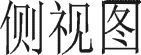 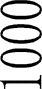 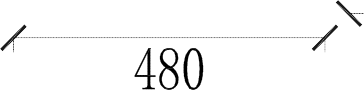 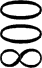 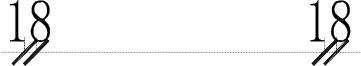 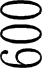 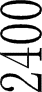 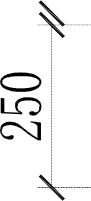 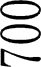 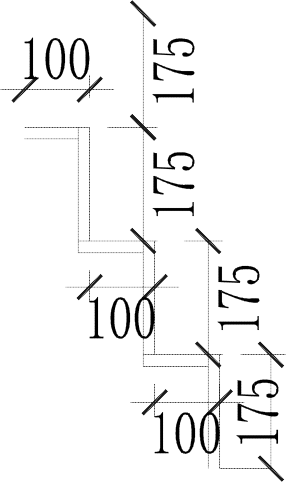 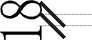 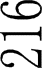 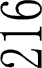 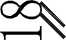 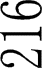 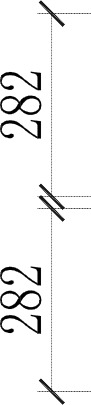 柜 类柜 类柜 类柜 类柜 类装 饰 件装 饰 件装 饰 件装 饰 件移 门移 门移 门移 门移 门常 用 配 件常 用 配 件常 用 配 件常 用 配 件常 用 配 件常 用 配 件其 他 配 件其 他 配 件其 他 配 件其 他 配 件其 他 配 件共 7 页	第 07页共 7 页	第 07页共 7 页	第 07页备注：备注：备注：客户确认签字日	期客户确认签字日	期客户名称:安装地址设	计:订单号:客户确认签字日	期客户确认签字日	期客户电话:安装地址设计电话:手工合同号:客户确认签字日	期客户确认签字日	期